ANEXA 1 la ACTUL ADIȚIONAL 6METODOLOGIE DE ORGANIZARE A CONCURSULUI DE PLANURI DE AFACERI ÎN CADRUL PROIECTULUI „INIȚIATIVE ANTREPRENORIALE SUSTENABILE ÎN REGIUNEA SUD-EST„POCU/82/3/7/105440Avizat,									Nicoleta Golai Vinatoru									Manager Proiect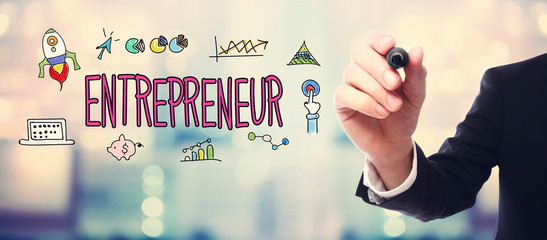 METODOLOGIE DE ORGANIZARE A CONCURSULUI DE PLANURI DE AFACERI ÎN CADRUL PROIECTULUI „INIȚIATIVE ANTREPRENORIALE SUSTENABILE ÎN REGIUNEA SUD-EST„POCU/82/3/7/105440Întocmit,București, septembrie 2018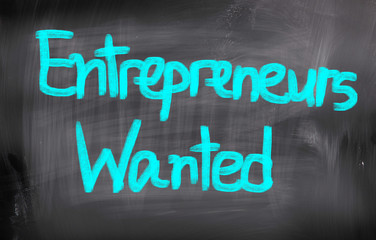 Premisă:Pe măsură ce globalizarea influențează tot mai mult economia mondială, promovarea antreprenoriatului trebuie să devină un obiectiv strategic în politicile publice pentru creșterea economică și ocuparea forței de muncă, fiind esențială dezvoltarea unei baze solide de antreprenori mai inovativi și mai creativi, în măsură să aducă redresarea economică și să creeze noi locuri de muncă, în contextul actual. Datele din documentele strategice naționale și europene arată că antreprenoriatul, inclusiv ocuparea pe cont propriu, trebuie încurajate nu doar ca mijloace de promovare a competitivității, dar și ca instrument care contribuie la creșterea gradului de ocupare a forței de muncă. Conform Strategiei Europa 2020 și a Planului de Acțiune ”Antreprenoriat 2020”, la nivelul Uniunii Europene sunt susținute și încurajate măsurile de educație și de formare profesională pentru pregătirea noilor generații de întreprinzători, precum și abordarea obstacolelor în dezvoltarea antreprenoriatului în Europa prin intermediul unor proceduri mai simple pentru noi afaceri și îmbunătățirea accesului la finanțare. Se au în vedere acțiuni comune decisive destinate stimulării potențialului antreprenorial al Europei, înlăturarea barierelor existente și revoluționării culturii antreprenoriale, în scopul de a facilita crearea de noi întreprinderi și a unui mediu mult mai stimulant pentru prosperitatea și creșterea antreprenorilor. În acest context, România, ca parte a Uniunii Europene, are obligația de a integra aceste măsuri la nivel național și regional/local, cu precădere în regiunile mai puțin dezvoltate. Prin cererile de finanțare încadrate pe Axa prioritară 3: Locuri de muncă pentru toți; Obiectivul tematic 8: Promovarea unor locuri de muncă durabile și de calitate și sprijinirea mobilității lucrătorilor; Prioritatea de investiții 8.iii: Activități independente, antreprenoriat și înființare de întreprinderi, inclusiv a unor microîntreprinderi și a unor întreprinderi mici și mijlocii inovatoare; Obiectivul specific 3.7: Creșterea ocupării prin susținerea întreprinderilor cu profil nonagricol din zona urbană – se are în vedere integrarea acestor măsuri.Prezenta Metodologie de selecție  a planurilor se afaceri a fost elaborată în cadrul proiectului ”Inițiative antreprenoriale sustenabile în Regiunea Sud-Est” (POCU/82/3/7/105440) și detaliază principiile care stau la baza procedurii decizionale și de evaluare și selecție a planurilor de afaceri, incluse în Cererea de Finanțare.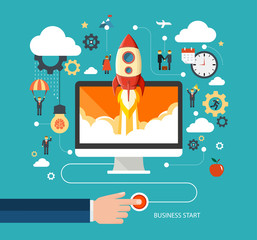 Despre proiectProiectul ”Inițiative antreprenoriale sustenabile în Regiunea Sud-Est” își propune susținerea și promovarea antreprenoriatului inovativ în zonele urbane din regiunea Sud-Est, prin asigurarea accesului la formare de calitate în domeniu pentru 320 de persoane incluse în grupul țintă și prin finanțarea a 38 de planuri de afaceri. 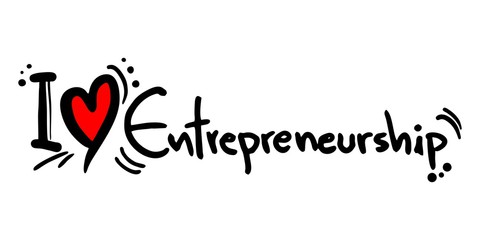 Obiectivele specifice Îmbunătățirea competențelor antreprenoriale pentru 320 de persoane care intenționează să înființeze o afacere nonagricolă în zona urbană din regiunea Sud-Est. Proiectul are în vedere toate cele 6 județe (Brăila, Galați, Vrancea, Buzău, Tulcea și Constanța). În grupul țintă sunt selectate 320 de persoane pentru a participa la programul de formare.Susținerea membrilor grupului țintă în implementarea planurilor de afaceri selectate în vederea finanțării – sprijinirea și înființarea a 38 de forme de antreprenoriat (cel puțin 2 în fiecare județ).Constituirea Centrului Antreprenorial Danubius, platformă de business coaching și acordarea de sprijin și consiliere în vederea asigurării funcționării celor 38 de întreprinderi create prin proiect. Platforma de business coaching va include și o rețea de tip self-supporting and practical experience sharing la nivel de problem-solving și decision-making. Rolul acestuia este acela de a asigura sprijinul necesar pentru a reduce riscul de abandon al afacerii într-un mediu de business care poate fi mai puțin prietenos.Menținerea timp de minim 6 luni după finalizarea proiectului a celor 76 de locuri de muncă create în cadrul întreprinderilor înființate prin proiect.Funcționalitatea celor 38 de întreprinderi înființate prin proiect.Grupul țintă al proiectului este format din 320 de persoane:Femei (mame singure, mame din familii care au mai mult de 2 copii sau care sunt expuse riscului de excluziune sociala, casnice) - 40% din totalul grupului þintaPersoane inactiveȘomeri înregistrațiPersoane care au un loc de munca și înființează o afacere in scopul creării de noi locuri de muncaTineri activi pe piața muncii și studențiÎn cadrul concursului de idei de afaceri vor fi selectate 38 planuri de afaceri, care vor fi implementate în orașele din fiecare județ din regiunea Sud-Est (minim 2 în fiecare județ). În plus, față de cele 38 de planuri finanțabile se vor selecta suplimentar, în aceleași condiții, 10 planuri de afaceri care vor intra pe lista de rezervă.Valoarea maximă a subvenției acordate fiecărei întreprinderi nou-înființate în baza planului de afaceri aprobat este de 178.340 lei, reprezentând maximum 100% din totalul cheltuielilor eligibile.Ajutorul de minimis se va transfera către beneficiarul de ajutor de minimis1 în două tranșe, după cum urmează:Tranșa inițială de maximum 75% din valoarea ajutorului de minimis, așa cum a fost aceasta aprobată în cadrul planului de afaceri și contractului de subvenție încheiat.Tranșa finală reprezentând diferența până la valoarea totală a ajutorului de minimis, după ce beneficiarul ajutorului de minimis face dovada că a realizat din activitatea curentă, în termenul de 12 luni, aferent etapei a II-a, venituri reprezentând minimum 30% din valoarea tranșei inițiale. În cazul în care acest termen nu este respectat, tranșa finală nu se mai acordă.Etapele proiectuluiCONDIȚII DE PARTICIPARE (LA CONCURSUL DE PLANURI DE AFACERI)Condițiile obligatorii pentru participarea la concursul de planuri de afaceri sunt:Participanții trebuie să se înscrie în grupul țintă al proiectului Participanții trebuie să fie declarați eligibili pentru grupul țintă al proiectului (lista persoanelor eligibile va fi publicată pe site-ul proiectului)[Condiții de eligibilitate pentru înscrierea în grupul țintăIntenționeză să înființeze o afacere nonagricolă (cu sediul social și după caz punctul/punctele de lucru) în mediul urban în Regiunea Sud-Est;Au vârsta peste 18 ani;Au reședința sau domiciliul în mediul rural sau în cel urban, în Regiunea Sud-Est (județele – Brăila, Galați, Tulcea, Vrancea, Buzău, Constanța);Sunt absolvenți de învățământ minim obligatoriu;Pot fi încadrați într-una din categoriile de grup țintăATENȚIE! NU pot face parte din grupul țintă tinerii NEETs (care nu urmează nicio formă de învățământ și nici nu au un loc de muncă) cu vârsta între 16 – 24 ani.Nu pot participa la concurs angajații liderului de proiect și ai partenerului acestuia, precum și soțul/soția sau o rudă ori un afin până la gradul 2 inclusiv.Nu au mai participat la măsuri similare, cofinanțate din fonduri nerambursabile – participanții la activitățile proiectului nu au mai reprezentat grup țintă pentru măsuri similare, cofinanțate din fonduri nerambursabile;Nu au mai beneficiat de ajutor de minimis în ultimii 3 ani consecutiv, ajutor, care cumulat cu prezenta schemă de minimis, să depășească echivalentul în lei a 200.000 euro (100.000 euro în cazul întreprinderilor unice care efectuează transport de mărfuri în contul terților sau contra cost) conform Regulamentului UE nr. 1407/2013 din 18.12.2013 pentru aplicarea art. 107 și 108 din Tratatul privind funcționarea Uniunii Europene ajutoarelor de minimis.În cazul în care statutul pe piața muncii pentru unii candidați se va schimba pe parcursul perioadei de evaluare, candidatul va avea responsabilitatea înștiințării în scris a responsabilului județean, responsabil de județul în care dorește implementarea afacerii.]Participanții au absolvit un curs de competențe antreprenoriale (de minim 40 de ore) și dețin certificat de absolvire (obținut fie în cadrul programului de formare antreprenorială derulat în cadrul proiectului, fie prin participarea la un  curs de competențe antreprenoriale organizat de către terți).PROCEDURĂ DE CONCURSAspecte generalePrincipiile care stau la baza metodologiei de selecție, a procedurii decizionale și de evaluare și selecție a planurilor de afaceri sunt transparente (prin comunicarea și asigurarea accesului lainformația referitoare la procesul de selecție), nediscriminatorii (prin eliminarea oricăror criteriidiscriminatorii în procesul de selecție), echidistante (prin prevederi care urmăresc să elimine conflictul de interese și respectarea prevederilor schemei de minimis, ale ghidului de finanțare și ale legislației aplicabile) și obiective (prin utilizarea unor criterii si proceduri obiective de evaluare și selecție).În cadrul concursul de planuri de afaceri din cadrul proiectului, vor fi selectate 38 de planuri de afaceri, astfel:Minim 2 planuri de afaceri vor fi selectate pentru fiecare județ din aria de implementare a proiectului; verificarea respectării acestei condiții se va realiza prin raportarea la sediul social specificat în Planul de Afaceri selectat, care ulterior va corespunde cu documentele statutare și de înregistrare la ONRC ale întreprinderii;Dintre cele 38 de candidaturi - 35 pot fi selectate dintre cele depuse de persoanele instruite în domeniul antreprenorial în cadrul proiectului, maxim 3 planuri de afaceri finanțate pot aparține celor care se înscriu în competiție și nu au urmat programul de formare antreprenorială din cadrul proiectului. Solicitanții aparținând acestei ultime categorii trebuie să aibă, de asemenea, domiciliul/reședința în aria de implementare a proiectului, iar prin Planul de Afaceri, candidatul trebuie să înființeze o întreprindere nouă cu sediul social într-unul din județele din aria de implementare a proiectului;Cel puțin 10% din planurile de afaceri finanțate prin intermediul schemei de minimis trebuie să propună activități care vor promova concret sprijinirea tranziției către o economie cu emisii scăzute de dioxid de carbon și eficientă din punctul de vedere al utilizării resurselor.Cel puțin 10% din planurile de afaceri finanțate în cadrul proiectului trebuie să propună măsuri care vor promova concret inovarea socială conform prevederilor secțiunii 1.3.2 a Ghidului solicitantului.Cel puțin 25% din planurile de afaceri finanțate în cadrul proiectului trebuie să propună măsuri care vor promova concret utilizarea și calitatea TIC prin implementarea unor soluții TIC în procesul de producție/furnizare de bunuri, prestare de servicii și/sau execuție de lucrări (ex. în perioada de instruire, in modelul de plan de afaceri care va fi folosit de fiecare administrator de schemă de antreprenoriat, în metodologia de selecție a planurilor de afaceri, etc.).Cel puțin 10% din planurile de afaceri finanțate în cadrul proiectului trebuie să propună măsuri care vor promova concret consolidarea cercetării, a dezvoltării tehnologice și/sau a inovării, prin derularea de activități specifice.Cel puțin 10% din planurile de afaceri finanțate prin intermediul schemei de minimis trebuie să propună măsuri care vor promova concret dezvoltarea durabilă prin dezvoltarea unor produse, tehnologii sau servicii care contribuie la aplicarea principiilor dezvoltării durabile de către întreprinderile finanțate.În situația în care, din motive neimputabile administratorului schemei de minimis, unul sau mai mulți potențiali beneficiari selectați renunță, administratorul schemei de minimis va proceda la înlocuirea acestuia/acestora cu următorul/următorii potențiali beneficiari din lista de rezerve rezultată în urma procesului de selecție, ținând cont de alocarea a minim 2 afaceri pentru fiecare județ din regiunea de implementare.Comisia de evaluare a planurilor de afaceriPlanurile de afaceri vor fi evaluate de către o comisie de selecție care va include un număr de 3 membri care vor proveni din rândul reprezentanților mediului de afaceri și patronatelor, mediul financiar-bancar și un reprezentant al administratorului schemei de minimis.Comisia are următoarele atribuții:Verifică respectarea condițiilor de înscriere în concurs și conformitatea administrativă - Livrabil = Procesul verbal privind conformitatea administrativăEvaluează planurile de afaceri, conform grilei – Livrabil = Grila de punctare (fiecare plan de afaceri va primi un scor total cuprins între 0 și 100 de puncte) Președintele Comisiei de evaluare și selecție a planurilor de afaceri este responsabil pentru corectitudinea procesului de evaluare și selecție a planurilor de afaceri. Este responsabilitatea președintelui comisiei de evaluare ca derularea să aibă loc conform metodologiei de desfășurare a concursului de planuri de afaceri.Reguli pentru evitarea incompatibilității și a conflictului de interese Persoanele care fac parte din comisia de evaluare și selectare a planurilor de afaceri și de soluționare a contestațiilor nu pot fi solicitanți și/sau nu pot acorda servicii de consultanță unui participant. Încălcarea acestor prevederi se sancționează cu excluderea participantului din procedura de selecție. Membrii comisiei de evaluare vor semna Declarația pentru evitarea incompatibilității și a conflictului de interese (Anexa 6).Nu au dreptul să facă parte din comisia de evaluare, selectare a planurilor de afaceri, comisia de soluționare a contestațiilor, următoarele persoane:Soț/soție, rudă sau afin până la gradul al doilea inclusiv cu care depun planuri de afaceri în vederea selectării spre finanțare;Persoanele despre care se constată că pot avea un interes de natură să le afecteze imparțialitatea pe parcursul procesului de verificare/evaluare/selectare a planului de afaceri, vor fi sancționate cu excluderea participantului din procedura de selecție.Persoanele care fac parte din comisia de evaluare, selectare a planurilor de afaceri, comisia de soluționare a contestațiilor sunt obligate să depună o declarație pe propria răspundere din care să rezulte că nu se află în situația menționată mai sus.În situația în care, în cursul procedurii de verificare/evaluare/selectare a planurilor de afaceri, respectiv în cursul procedurii de soluționare a contestațiilor, persoanele care descoperă sau constată o legătură de natura celei menționate anterior, acestea sunt obligate să o semnaleze și să înceteze imediat să participe la procedura de verificare, evaluare sau aprobare.Participanții la concursul de planuri de afaceri nu au dreptul de a angaja persoane care au fost implicate în procesul de verificare/evaluare/selectare a planurilor de afaceri, respectiv în cursul procedurii de soluționare a contestațiilor, pe parcursul unei perioade de cel puțin 12 luni de la terminarea proiectului .Pe parcursul concursului, administratorul schemei de ajutor de minims are obligația de a lua toate măsurile necesare pentru a evita situațiile de natură să determine apariția unui conflict de interese, și anume a situației în care există legături între structurile acționariatului administratorului schemei de ajutor de minimis și participanții la concursul de planuri de afaceri, între membrii comisiei de evaluare/contestații și participanți.Conținutul dosarului de înscriere în concursFiecare participant poate să depună o singură candidatură, care să conțină un singur plan de afaceri.Sediul social specificat în planul de afaceri trebuie să fie în unul din județele din aria de implementare a proiectului, respectiv Regiunea Sud-Est, județele: Brăila, Galați, Tulcea, Vrancea, Buzău, Constanța.Dosarul de înregistrare în concurs a planului de afaceri trebuie să conțină:Opis cu documentele existente în dosarul de înregistrare; se menționează titlul documentelor, formatul (A4) și numărul de pagini pentru fiecare document;Cerere de înscriere la concursul de planuri de afaceri (vezi Anexa 3), semnată și datată de către participant;Declarația de eligibilitate (Anexa 4) - semnată și datată de către participant;Declarație de angajament (Anexa 5) - semnată și datată de către participantCopie certificat de absolvire curs de competențe antreprenoriale/adeverință absolvire curs competențe antreprenoriale;Planul de afaceri – conform modelului standard (Anexa 7) – semnat și datat;Bugetul planului de afaceri (Anexa 8) – semnat și datat.În cazul persoanelor fizice înscrise la concurs și care nu au participat la cursul de competențe antreprenoriale, se solicită :Copie CI;Copie act studii;Declarație că se încadrează în grupul țintă eligibil însoțită de document doveditor (de ex. adeverință angajat, adeverință șomer, etc);Declarație de consimțământ pentru prelucrarea datelor personale;Declarație privind evitarea conflictului de interese;Declarație privind evitarea dublei finanțări;Dosarul planului de afaceri – documentele enumerate la punctele a. – g.Depunerea dosarelor de concursDosarele pentru concurs se pot depune astfel:Transmise prin email, la adresa startupcatalactica@gmail.com (varianta scanata a dosarului) – conform calendarului de concurs;Transmise prin curier (cu confirmare de primire) – la sediul administratorului schemei de grant –ADPSE CATALACTICA - Str. Simetriei nr. 18A, sector 2, București - conform calendarului de concurs.Toți cei declarați câștigători au obligația depunerii documentelor transmise prin email, în original, la sediul  administratorului schemei de grant.Calendarul de concursCalendarul de concurs va fi publicat în timp util pe pagina web a proiectului, pentru a oferi participanților posibilitatea de înscriere în concurs.Faze proces evaluare și selecție a planurilor de afaceriEvaluarea planurilor de afaceri se va realiza în două etape:Etapa 1 – Faza A – verificarea conformității administrative și a eligibilității (vezi Anexa 10);Etapa 2 – Faza B – evaluarea tehnică și financiară (vezi Anexa 11).În etapa 1 (Faza A) se va efectua evaluarea conformității administrative, respectiv verificarea eligibilității planului de afaceri și a solicitantului conform grilei din Anexa 3. Dacă proiectul primește ”nu” la oricare din rubricile grilei de evaluare, planul de afaceri este respins.În etapa 2 a evaluării (Faza B), planurile de afaceri vor fi punctate conform grilei din Anexa 4. Punctajul maxim care se poate obține este 100. Dacă la un criteriu se obțin 0 puncte, planul de afaceri va fi respins. Punctajul minim pentru aprobare este de 60 de puncte. Evaluarea punctajului fiecărui plan de afaceri se realizează în baza grilei de selecție detaliată în Anexa 11.ContestațiiÎn urma procesului de evaluare, rezultatul procesului de evaluare aferent planului de afaceri transmis, poate fi contestat, utilizând Modelul de contestație (Anexa 9). Contestațiile fiind depuse conform calendarului de concurs detaliat la punctul III. 4.Procesul de soluționare a contestațiilor se desfășoară exclusiv la nivelul administratorului schemei de ajutor de minimis.Toți cei care transmit contestația în afara termenului prevăzut în calendarul de concurs detaliat la punctul III. 4, nu vor face obiectul comisiei de soluționare a contestațiilor și vor fi informați cu privire la aceste aspecte de către persoana responsabilă cu preluarea și înregistrarea dosarelor participante la concurs.Contestația trebuie să se refere exclusiv la punctajul acordat și trebuie să cuprindă justificarea motivelor pentru care se depune. Lista finală a planurilor de afaceri aprobate spre finanțare va fi elaborată după finalizarea procesului de soluționare a contestațiilor.Soluționarea contestațiilor are loc conform calendarului de concurs, lista finală a proiectelor propuse spre finanțare va fi publicată pe site-ul proiectului în data de 08 noiembrie 2018, participanții la concurs fiind, de asemenea, informați și prin e-mail.Decizia comisiei de soluționare a contestațiilor este definitivă și irevocabilă și poate fi diferită de cea a comisiei inițiale de evaluare.Comisia de soluționare a contestațiilor este diferită de cea inițială de evaluare a planurilor de afaceri, respectând categoriile componente precizate în cazul comisiei de evaluare.În completarea dosarului personal, câștigătorii concursului de planuri de afaceri vor depune în maxim 10 zile de la anunțarea rezultatelor finale cazierul judiciar și fiscal. Persoanele care nu vor depune aceste documente în termenul stabilit, vor fi excluse automat de pe lista câștigătorilor, fiind înlocuite cu următorii clasați, în ordinea punctajelor obținute. Ierarhizarea și selecția planurilor de afaceriDupă stabilirea punctajului final se va realiza ierarhizarea descrescătoare a Planurilor de Afaceri, prin completarea unui tabel ce va conține informațiile necesare selecției planurilor de afaceri conform criteriilor definite în cererea de finanțare pentru proiectul „Inițiative antreprenoriale sustenabile în Regiunea Sud-Est”Tabelul va conține, cel puțin, următoarele rubrici:- Nume participant;- Locația de implementare a afacerii (Localitate/Județ);- Participantul a absolvit cursul de antreprenoriat în cadrul proiectului (Valori: Da/Nu);- Codul CAEN al activității principale a viitoarei societăți;- Planul de afaceri propune activități concrete care conduc la promovarea temelor orizontale din POCU 2014-2020;- Punctaj final.Selecția finală și departajarea planurilor de afaceri se va face respectând următoarele criterii în ordinea descrescătoare a punctajului:Repartizarea planurilor de afaceri pe județe - vor fi selectate primele 2 planuri de afaceri din fiecare județ, în ordinea descrescătoare a punctajului;Tipul activității care va fi desfășurată de către societate:- Producție / TIC- Servicii- Comerț (fără a se depăși 20% din numărul total al planurilor de afaceri finanțate)Valoarea achiziției de echipamente (în ordinea descrescătoare a valorii);Valoarea cofinanțării (în ordinea descrescătoare a valorii);Numărul de locuri de muncă ocupate de persoane aparținând unei categorii defavorizate;Numărul de locuri de muncă ce urmează a fi create în cadrul afacerii.Atenție! Având în vedere mecanismul de selecție descris mai sus, este posibil să fie selectate spre a fi finanțate planuri de afaceri cu punctaje mai mici decât planuri de afaceri aflate pe lista de rezervă, dar de a căror selectare depinde îndeplinirea indicatorilor proiectului.(De exemplu: Pentru a fi atins indicatorul - minim 2 planuri de afaceri finanțate în fiecare județ, este posibil ca într-un județ al 2-lea plan depus să obțină un punctaj mai mic decât al 3-lea plan din alt județ, ceea ce înseamnă că va fi ales în vederea finanțării planul cu punctaj inferior pentru a îndeplini numărul minim de planuri/județ asumat prin proiect).CONDIȚII DE RESPECTAT PENTRU ÎNFIINȚAREA UNEI ÎNTREPRINDERI NOI Persoanele fizice care participă la concursul de planuri de afaceri și înființează o întreprindere nouă trebuie să respecte următoarele condiții:Reprezentantul legal al întreprinderii nu a fost supus unei condamnări de tip res judicata în ultimii 3 ani, de către nicio instanță de judecată;Reprezentantul legal al întreprinderii nu a fost condamnat de tip res judicata pentru fraudă, corupție, implicare în organizații criminale sau în alte activități ilegale, în detrimentul intereselor financiare ale Comunității Europene;Reprezentantul legal al întreprinderii să nu furnizeze informații false;Persoana fizică câștigătoare a finanțării planului de afaceri, în cazul în care, după înființarea noii întreprinderi, se asociază cu alte firme, trebuie să fie asociat sau acționar majoritar.Afacerile care fac obiectul planurilor selectate se vor derula în cadrul unor  întreprinderi, așa cum sunt acestea definite în art. 2, alin. 1 și 2 din Legea nr. 346/2004 privind stimularea înființării și dezvoltării întreprinderilor mici și mijlocii, cu modificările și completările ulterioare. Conform acestor prevederi legale, întreprinderea este ”orice formă de organizare a unei activități economice, autorizată potrivit legilor în vigoare să facă activități de producție, comerț sau prestări de servicii, în scopul obținerii de venituri, în condiții de concurență, respectiv: societăți reglementate de Legea societăților nr. 31/1990, republicată, cu modificările și completările ulterioare, societăți cooperative, persoane fizice autorizate, întreprinzători titulari ai unei întreprinderi individuale și întreprinderile familiale, autorizate potrivit dispozițiilor legale în vigoare, care desfășoară activități economice, precum și asociații și fundații, cooperative agricole și societăți agricole care desfășoară activități economice”. Întreprinderile nou înființate vor trebui să aibă sediul social și, după caz, punctul/ punctele de lucru în mediul urban, în regiunea de dezvoltare în care se implementează proiectul.	Schema de minimis nu poate avea ca obiect următoarele categorii de ajutoare:Ajutoarele acordate întreprinderilor care își desfășoară activitatea în sectoarele pescuitului și acvaculturii, reglementate de Regulamentul CE nr. 104/2000 al Consiliului din 17 decembrie 1999 privind organizarea comună a piețelor în sectorul produselor pescărești și de acvacultură, publicat în Jurnalul Oficial al Uniunii Europene nr. L17/21.01.2000;Ajutoarele acordate întreprinderilor care își desfășoară activitatea în domeniul producției de produse agricole, astfel cum sunt enumerate în Anexa 1 a Tratatului CE (vezi anexa 2);Ajutoarele acordate întreprinderilor care își desfășoară activitatea în sectorul transformării și comercializării produselor agricole, prevăzute în Anexa 1 a Tratatului CE, în următoarele cazuri:Atunci când valoarea ajutorului este stabilită pe baza prețului sau a cantității produselor în cauză achiziționate de la producătorii primari sau introduse pe piață de întreprinderile în cauză;Atunci când ajutorul este condiționat de transferarea lui parțială sau integrală către producători primari;Ajutoarele destinate activităților legate de export către țări terțe sau către state membre, respectiv ajutoarele legate direct de cantitățile exportate, ajutoarele destinate înființării și funcționării unei rețele de distribuție sau destinate altor cheltuieli curente legate de activitatea de export;Ajutoarele subordonate folosirii mărfurilor naționale în locul celor importate;Ajutoarele pentru achiziția de vehicule de transport rutier de mărfuri.Fiecare beneficiar al ajutorului de minimis va trebui să angajeze, la cel târziu 6 luni de la semnarea contractului de ajutor de minimis, cel puțin 2 persoane.Persoanele angajate în cadrul întreprinderilor nou înființate vor avea, în mod obligatoriu, domiciliul sau reședința în regiunea de dezvoltare în care se implementează proiectul, în mediul urban sau rural.CHELTUIELI ELIGIBILELista cheltuielilor eligibile cuprinde:Taxe pentru înființarea întreprinderi;La această categorie pot fi decontate toate taxele obligatorii deschiderii unei societăți comerciale. Taxele sunt eligibile doar dacă au fost plătite de către acționari direct către instituțiile statului. Nu se pot deconta facturi emise de terți în numele asociaților pentru înființarea firmei deoarece aceste facturi sunt emise înainte ca firma să fie înființată și conform regulilor de eligibilitate, o factură poate fi decontată doar dacă este emisă în perioada proiectului. Pentru decontarea cheltuielilor se va prezenta un decont ce conține toate chitanțele aferente taxelor obligatorii deschiderii societății comerciale;Cheltuieli cu salariile personalului nou angajat:Cheltuieli salariale;Onorarii/venituri asimilate salariilor pentru experți proprii/cooptați:Contribuții sociale aferente cheltuielilor salariale și cheltuielilor asimilate acestora (contribuții angajat și angajator);Pentru persoanele angajate (raporturi de munca sau raporturi de serviciu) sunt eligibile cheltuielile cu salariile, inclusiv cheltuielile cu concediul de odihnă al salariaților implicați, corespunzător timpului efectiv lucrat pentru angajator în implementarea proiectului cu respectarea prevederilor Codului Muncii și legislației naționale aplicabile;Salariile se decontează la nivelul maxim de 42 lei net/salariat/oră la care se adaugă contribuțiile sociale aferente cheltuielilor salariale și cheltuielilor asimilate acestora (contribuții angajați și angajatori). Valoarea lunară se calculează luând în considerare o lună de 21 de zile. Nivelul de salarizare pentru locurile de muncă nou create și decontate prin program trebuie menținut pe toată perioada obligativității menținerii acestora, respectiv 6 luni de la finalizarea implementării proiectului;Pentru rambursarea acestor cheltuieli beneficiarii ajutorului de minimis trebuie să prezinte următoarele documente: contracte individuale de muncă, extras din Revisal cu înregistrarea contractului individual de muncă, foi colective de prezență, ștat de salarii, ordine de plată aferente salariilor și contribuțiilor angajatului și angajatorului, extrase de cont;Cheltuieli cu deplasarea personalului întreprinderilor nou înființate:Cheltuieli pentru cazare;Cheltuieli cu diurna personalului propriu;Pentru cheltuielile aferente diurnei se aplică următoarele reguli:Numărul zilelor calendaristice în care persoana se află în delegare se calculează de la data și ora plecării până la data și ora înapoierii mijlocului de transport în localitatea unde își are locul permanent de muncă, considerându-se fiecare 24 de ore câte o zi de delegare;Pentru delegarea cu durata de o singură zi, precum și pentru ultima zi, în cazul delegării de mai multe zile, diurna se acordă numai dacă durata delegării este de cel puțin 12 ore;Plafoanele pentru diurnă sunt:350 lei pe zi/persoană pentru deplasările externe;100 lei pe zi/persoană pentru deplasările interne;Cheltuieli pentru transportul persoanelor (inclusiv transportul efectuat cu mijloacele de transport în comun sau taxi, gară, autogară sau port și locul delegării ori locul de cazare, precum și transportul efectuat pe distanța dintre locul de cazare și locul delegării);Taxe și asigurări de călătorie și asigurări medicale aferente deplasării;Pentru cheltuielile de cazare se aplică următoarele reguli:Sunt eligibile cheltuielile de cazare pe baza documentelor justificative emise de structuri de primire turistice. În structurile de primire turistice se includ: hoteluri, moteluri, vile, bungalow-uri, cabane, campinguri, sate de vacanță, pensiuni, popasuri turistice;La stabilirea cheltuielilor de cazare care se decontează se iau în considerare taxa de parcare hotelieră, taxa de stațiune și alte taxe prevăzute de dispozițiile legale în vigoare;În situația în care în costul cazării este inclus și micul dejun, se decontează și contravaloarea acestuia;Se decontează cheltuieli de cazare pentru deplasări efectuate pe o distanță mai mare de 50 km față de locația de reședință;Plafoanele pentru cazare sunt:450 lei pe zi/persoană pentru deplasările externe;200 lei pe zi/persoană pentru deplasările interne;Pentru rambursarea acestor cheltuieli beneficiarii trebuie să prezinte următoarele documente: referat pentru aprobarea deplasării, ordinul de deplasare completat corespunzător și având toate semnăturile și ștampilele care dovedesc efectuarea deplasării, însoțit de documentele care atestă plata serviciilor de transport și cazare, ordin de plată și extras de cont;Pentru cheltuielile de transport se aplică următoarele reguli:Avionul, pe orice distanță, clasa economică;Trenul, după tariful clasei a II-a, pe distanțe de până la 300 km și după tariful clasei I pe distanțe mai mari de 300 km;Navele de călători, după tariful clasei I;Mijloace de transport în comun, după tarifele stabilite pentru acele mijloace;Mijloace de transport auto, maximum 7.5 litri combustibil/100 kmCostul tichetelor pentru rezervarea locurilor, costul suplimentelor de viteză, precum și comisioanele percepute de agențiile de voiaj/turism intră în cheltuielile eligibile;Sunt eligibile cheltuielile pentru utilizarea vagonului de dormit numai în cazul călătoriilor efectuate pe timp de noapte, pe distanțe de peste 300 km;Sunt considerate eligibile și:Cheltuielile pentru transportul efectuat cu mijloace de transport în comun sau taxi, la și de la aeroport, gară, autogară sau port și locul delegării ori locul de cazare;Cheltuielile de transport efectuate cu mijloacele de transport în comun pe distanța dintre locul de cazare și locul delegării;Taxele pentru trecerea podurilor;Taxele de traversare cu bacul;Taxele de aeroport, gară, autogară sau port;Alte taxe privind circulația pe drumurile publice, prevăzute de dispozițiile legale în vigoare;Cheltuieli cu consultanța specializată;În această categorie de cheltuieli sunt incluse cheltuielile de consultanță financiară, juridică, etc;Pentru rambursarea acestor cheltuieli beneficiarii trebuie să prezinte următoarele documente: contractul de servicii, factura fiscală, procesul verbal de recepție, ordinul de plată și extrasul de cont;Cheltuieli cu achiziția de active fixe corporale (altele decât terenuri și imobile), obiecte de inventar, materii prime și materiale, inclusiv materiale consumabile, alte cheltuieli pentru investiții necesare funcționării întreprinderilor;Cheltuieli cu închirierea de sedii (inclusiv depozite), spații pentru desfășurarea diverselor activități ale întreprinderii, echipamente, vehicule, diverse bunuri;Cheltuieli de leasing fără achiziție (leasing operațional) aferente funcționării întreprinderilor (rate de leasing operațional plătite de întreprindere pentru: echipamente, vehicule, diverse bunuri mobile și imobile);Utilități aferente funcționării întreprinderilor;Servicii de administrare a clădirilor aferente funcționării întreprinderilor;Servicii de întreținere și reparare de echipamente și mijloace de transport aferente funcționării întreprinderilor;Arhivare de documente aferente funcționării întreprinderilor;Amortizare de active aferente funcționării întreprinderilor;Cheltuieli financiare și juridice (notariale) aferente funcționării întreprinderilor;Conectare la rețelele informatice aferente funcționării întreprinderilor;Cheltuieli de informare și publicitate;Beneficiarii au obligația să țină un dosar (în format tipărit și/sau electronic) în care vor fi înregistrate toate documentele și produsele aferente activităților de informare și publicitate desfășurate. Alte cheltuieli aferente funcționării întreprinderilor:Prelucrare de date;Întreținere, actualizare și dezvoltare de aplicații informatice;Achiziționarea de publicații, cărți, reviste de specialitate relevante pentru operațiune, în format tipări și/sau electronic;Concesiuni, brevete, licențe, mărci comerciale, drepturi și active similare;fiscală, procesul verbal de recepție care să conțină modelul echipamentelor, numărul de bucăți, seria și numărul acestora, ordinul de plată și extrasul de cont.Pentru a fi eligibilă, o cheltuială trebuie să îndeplinească în mod cumulativ următoarele condiții:Să fie prevăzută în bugetul planului de afaceri;Să fie în conformitate cu principiile unui management financiar riguros, având în vedere utilizarea eficientă a fondurilor și un raport optim cost-eficiență;Să fie înregistrată în contabilitatea beneficiarului, să fie identificabilă, verificabilă și să fie dovedită prin facturi, în conformitate cu prevederile legislației naționale, sau de alte documente contabile cu valoare probatorie;Să nu fi făcut obiectul altor finanțări publice;Să fie în conformitate cu prevederile legislației naționale și comunitare și cu prevederile contractului de subvenție.Următoarele tipuri de cheltuieli nu sunt eligibile:Dobânda și alte comisioane aferente creditelor;Cheltuielile colaterale care intervin într-un contract de leasing;Achiziția de echipamente second-hand;Cheltuielile pentru locuințe;Amenzi, penalități și cheltuieli de judecată.CONTRACTUL DE SUBVENȚIEConform schemei de minimis România Start Up Plus, câștigătorii concursului de planuri de afaceri vor încheia un contract de subvenție. Contractul de subvenție se încheie între administratorul schemei de antreprenoriat (ADPSE CATALACTICA) și fiecare dintre beneficiarii ajutoarelor de minimis, iar prezenta schemă de minimis se aplică întreprinderilor înființate ca urmare a sprijinului acordat pentru deschiderea unei afaceri.În scopul realizării obiectivelor proiectului dorim să acționăm în sensul conștientizării oportunităților oferite de proiect și mai mult decât atât a avantajului de a fi situat pe lista câștigătorilor concursului de planuri de afaceri. În acest sens, pentru a contura procesul de înființare întreprinderi și asumarea obligativității participării la stagiul de practică s-a considerat necesar semnarea unui pre-acord de finanțare în acord cu schema de minimis, astfel încât eventualele renunțări din lista principală să ofere ocazia celor clasificați pe lista de rezervă de a-și implementa planul de afaceri.Înființarea întreprinderilor se poate face începând cu luna a 2-a de la data semnării pre-acordului de finanțare dată până la care beneficiarii de ajutor de minimis se consideră că au beneficiat de minim o lună de consultanță dobândind informațiile minime necesare pentru deschiderea afacerii, dar nu mai târziu de 5 luni de la data semnării pre-acordului de finanțare.După semnarea pre-acordului de finanțare și până la data înființării societății și implicit a semnării Contractului de subvenție, beneficiarii au dreptul de a-și actualiza bugetul, în sensul diminuării sau majorării unui element de cost din buget (de ex. majorări de taxe, costuri strâns legate de evoluția cursului valutar, creșterea salariului minim brut și a contribuțiilor aferente acestuia, etc.).Modificările bugetului vor fi făcute astfel încât bugetul total al proiectului sa rămână neschimbat și să fie respectate în continuare criteriile pentru care a obținut punctaj. Modificările bugetare se vor face doar cu acordul consilierilor antreprenoriali și ulterior a experților monitorizare afaceri, precum și a coordonatorului Centrului Antreprenorial Danubius, prin formularea unei cereri.În vederea semnării contractului de subvenție, câștigătorii planurilor de afaceri finanțabile în cadrul proiectului ”Inițiative Antreprenoriale Sustenabile în Regiunea Sud-Est” vor depune spre verificare:Certificat de înregistrare a întreprinderii la Registrul Comerțului (copie);Certificat constatator emis în temeiul art. 17 ind. 1 din Legea 359/2004 privind simplificarea formalităților la înregistrarea în registrul comerțului a persoanelor fizice, asociațiilor familiale și persoanelor juridice, înregistrarea fiscală a acestora, precum și la autorizarea funcționării persoanelor juridice de către Oficiul Registrul Comerțului de pe lângă Tribunalul competente (copie);Declarația de angajament (original);Declarația pe propria răspundere privind ajutoarele de minimis (original);Formularul de identificare financiară aferent unui cont bancar special deschis pentru derularea operațiunilor din cadrul proiectului ”Inițiative Antreprenoriale Sustenabile în Regiunea Sud-Est” (original);Adeverința care să ateste efectuarea stagiului de practică în cadrul unei întreprinderi existente, a cărei activitate economică face parte din aceeași grupă CAEN cu cea aferentă planului de afaceri (original) și certificatul constatator al firmei în care a fost efectuat stagiul de practică, pentru verificarea codului CAEN (copie);Document eliberat de ONRC care atestă faptul că, câștigătorul nu are calitatea de asociat majoritar în structura altor întreprinderi.Toate documentele solicitate care se vor prezenta în copie conform cerințelor de mai sus, vor avea mențiunea ”conform cu originalul” și semnătura reprezentantului legal.Dacă, în urma verificării documentelor necesare semnării contractului de subvenție, o întreprindere nu îndeplinește criteriile de eligibilitate pentru a primi o alocare specifică în cadrul prezentei scheme de ajutor de minimis/nu se va prezenta la semnarea contractului de subvenție/își va anunța retragerea din cadrul concursului, i se va comunica în scris acest lucru. În acest caz, întreprinderea declarată ca fiind neeligibilă este înlocuită cu o alta din lista de rezervă (cu punctajul cel mai mare). Firma selectată din lista de rezervă va fi informată în scris pentru a prezenta documentele aferente semnării contractului de subvenție.În cazul în care este epuizată și lista de rezervă, concursul de planuri de afaceri poate fi reluat.Dispoziții finaleVor fi finanțate minim 2 planuri de afaceri din fiecare județ al Regiunii Sud-Est: Brăila, Galați, Tulcea, Vrancea, Buzău, Constanța.Vor fi finanțate maxim 10% planuri de afaceri propuse de solicitanți care nu au participat la programul de formare.Numărul planurilor de afaceri care prevăd activități economice care se încadrează în CAEN, Secțiunea G – Comerț cu ridicata și cu amănuntul; repararea autovehiculelor și motocicletelor, cu excepția grupei 452 – Întreținerea și repararea autovehiculelor nu va putea depăși 20% din numărul total al planurilor de afaceri finanțate prin intermediul aceluiași proiect.În prezenta metodologie și în anexele aferente pot interveni modificări fără schimbări majore datorită primirii unor instrucțiuni ulterioare de la Autoritatea finanțatoare POCU, apariției unor elemente de noutate care pot aduce valoare adaugată proiectului, modificări legislative sau determinate de data aprobării proiectului s.a..ANEXE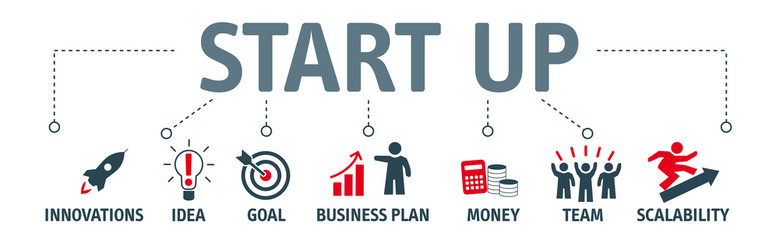 ANEXA 1 CODURI CAEN ELIGIBILE 	Coduri CAEN eligibile:	I. Producție (industrie prelucrătoare) + cod 6201 ITActivități de servicii anexe silviculturii - 0240Extracția minereurilor feroase - 0710Extracția altor minereuri metalifere neferoase - 0729Extracția pietrei ornamentale li a pietrei pentru construcții, extracția pietrei calcaroase, gipsului, cretei și ardeziei – 0811Extracția pietrișului și nisipului; extracția argilei și caolinului – 0812Extracția mineralelor pentru industria chimică și îngrășămintelor naturale – 0891Extracția sării – 0893Alte activități extractive n.c.a. – 0899Prelucrarea și conservarea cărnii de pasăre – 1012Fabricarea produselor din carne (inclusiv din carne de pasăre) – 1013Prelucrarea și conservarea peștelui, crustaceelor și moluștelor – 1020Prelucrarea și conservarea cartofilor – 1031Fabricarea sucurilor de fructe și legume – 1032Prelucrarea și conservarea fructelor și legumelor n.c.a. – 1039Fabricarea produselor lactate și a brânzeturilor – 1051Fabricarea înghețatei - 1052Fabricarea pâinii; fabricarea prăjiturilor și a produselor proaspete de patiserie – 1071Fabricarea biscuiților și pișcoturilor; fabricarea prăjiturilor și a produselor conservate de patiserie – 1072Fabricarea macaroanelor, tăițeilor, cus-cus-ului și a altor produse făinoase similare – 1073Fabricarea zahărului – 1081Fabricarea produselor din cacao, a ciocolatei și produselor zaharoase – 1082Prelucrarea ceaiului și cafelei – 1083Fabricarea condimentelor și ingredientelor – 1084Fabricarea de mâncăruri preparate – 1085Fabricarea preparatelor alimentare omogenizate și alimentelor dietetice – 1086Fabricarea altor produse alimentare n.c.a. – 1089Fabricarea preparatelor pentru hrana animalelor de companie – 1092Producția de băuturi răcoritoare nealcoolice; producția de ape minerale și alte ape îmbuteliate - 1107Pregătirea fibrelor și filarea fibrelor textile – 1310Producția de țesături – 1320Finisarea materialelor textile 1330Fabricarea de metraje prin tricotare sau croșetare – 1391Fabricarrea de articole confecționate din textile (cu excepția îmbrăcămintei și lenjeriei de corp) – 1392Fabricarea de covoare și mochete – 1393Fabricarea de odgoane, frânghii, sfori și plaseFabricarea de textile nețesute și articole din acestea, cu excepția confecțiilor și îmbrăcămintei – 1395Fabricare de articole tehnice și industriale din textile – 1396Fabricarea altor articole textile n.c.a. – 1399Fabricarea articolelor de îmbrăcăminte din piele – 1411Fabricarea de articole de îmbrăcăminte pentru lucru – 1412Fabricarea altor articole de îmbrăcăminte (exclusiv lenjeria de corp) - 1413Fabricarea de articole de lenjerie de corp – 1414Fabricarea altor articole de îmbrăcăminte și accesorii n.c.a. – 1419Fabricarea articolelor din blană – 1420Fabricarea prin tricotare sau croșetare a ciorapilor și articolelor de galanterie – 1431Fabricarea prin tricotare sau croșetare a altor articole de îmbrăcăminte – 1439Tăbăcirea și finisarea pieilor; prepararea și vopsirea blănurilor – 1511Fabricarea articolelor de voiaj și marochinărie și a articolelor de harnașament – 1512Fabricarea încălțămintei – 1520Tăierea și rindeluirea lemnului – 1610Fabricarea de furnire și a panourilor din lemn – 1621Fabricarea parchetului asamblat în panouri – 1622Fabricarea altor elemente de dulgherie și tâmplărie pentru coonstrucții – 1623Fabricarea ambalajelor din lemn – 1624Fabricarea altor produse din lemn; fabricarea articolelor din plută, paie și din alte materiale vegetale împletite – 1629Fabricarea celulozei – 1711Fabricarea hârtiei și cartonului – 1712Fabricarea hârtiei și cartonului ondulat și a ambalajelor din hârtie și carton – 1721Fabricarea produselor de uz gospodăresc și sanitar, din hârtie sau carton – 1722Fabricarea articolelor de papetărie – 1723Fabricarea tapetului – 1724Fabricarea altor articole din hârtie și carton n.c.a. – 1729Tipărirea ziarelor – 1811Alte activități de tipărire n.c.a. – 1812Fabricarea coloranților și a pigmenților – 2012Fabricarea altor produse chimice anorganice, de bază – 2013Fabricare altor produse chimice organice, de bază – 2014Fabricarea îngrășămintelor și produselor azotoase – 2015Fabricarea materialelor plastice în forme primare – 2016Fabricarea cauciucului sintetic în forme primare – 2017Fabricarea pesticidelor și a altor produse agrochimice – 2020Fabricarea vopselelor, lacurilor, cernelii tipografice și masticurilor – 2030Fabricarea săpunurilor, detergenților și a produselor de înterținere – 2041Fabricarea parfumurilor și a produselor cosmetice (de toaletă) – 2042Fabricarea cleiurilor – 2052Fabricarea altor produse chimice n.c.a. – Cu excepția uleiurilor și grăsimilor modifivcate chimic (biodiesel și bioetanol) – 2059Fabricarea fibrelor sintetice și artificiale – 2060Fabricarea produselor farmaceutice de bază – 2110Fabricarea preparatelor farmaceutice – 2120Fabricarea anvelopelor și a camerelor de aer; reșaparea și refacerea anvelopelor – 2211Fabricarea altor produse din cauciuc – 2219Fabricarea plăcilor, foliilor, tuburilor și profilelor din materiale plastic – 2221Fabricarea articolelor de ambalaj din material plastic – 2222Fabricarea articolelor din material plastic pentru construcții – 2223Fabricarea altor produse din material plastic – 2229Fabricarea sticlei plate – 2311Prelucrarea și fasonarea sticlei plate – 2312Fabricarea articolelor din sticlă – 2313Fabricarea fibrelor din sticlă – 2314Fabricarea de sticlărie tehnică – 2319Fabricarea de produse refractare – 2320Fabricarea plăcilor și dalelor din ceramică – 2331Fabricarea cărămizilor, țiglelor și altor produse pentru construcții, din argilă arsă – 2332Fabricarea articolelor ceramice pentru uz gospodăresc și ornamental – 2341Fabricarea de obiiecte sanitare din ceramică – 2342Fabricarea izolatorilor și pieselor izolante din ceramică – 2343Fabricarea altor produse tehnice din ceramică – 2344Fabricarea altor produse ceramice n.c.a. – 2349Fabricarea cimentului – 2351Fabricarea varului și a ipsosului – 2352Fabricarea produselor din beton pentru construcții – 2361Fabricarea produselor din ipsos pentru construcții – 2362Fabricarea betonului – 2363Fabricarea mortarului – 2364Fabricarea produselor din azbociment – 2365Fabricarea altor articole din beton, ciment și ipsos – 2369Tăierea, fasonarea și finisarea pietrei – 2370Fabricarea de produse abrazive – 2391Fabricarea altor produse din minerale nemetalice n.c.a. – 2399Producția de metale feroase sub forme primare și de feroaliaje – 2410Producția de tuburi, țevi, profile tubulare și accesorii pentru acestea, din oțel – 2420Tragere la rece a barelor – 2431Laminarea la rece a benzilor înguste – 2432Producția de profile obținute la rece – 2433Trefilarea firelor la rece – 2434Producția metalelor prețioase – 2441Metalurgia aluminiului – 2442Producția plumbului, zincului și cositorului – 2443Metalurgia cuprului – 2444Producția altor metale neferoase – 2445Turnarea fontei -2451Turnarea oțelului – 2452Turnarea metalelor neferoase ușoare – 2453Turnarea altor metale neferoase – 2454Fabricarea de construcții metalice și părți componente ale structurilor metalice – 2511Fabricarea de uși și ferestre din metal – 2512Producția de radiatoare și cazane pentru încălzire centrală – 2521Producția de rezervoare, cisterne și containere metalice – 2529Producția generatoarelor de aburi (cu excepția cazanelor pentru încălzire centrală) – 2530Fabricarea produselor metalice obținute prin deformare plastică; metalurgia pulberilor – 2550Tratarea și acoperirea metalelor – 2561Operațiuni de mecanică generală – 2562Fabricarea produselor de tăiat – 2571Fabricarea articolelor de feronerie – 2572Fabricarea uneltelor – 2573Fabricarea de recipienți, containere și alte produse similare din oțel – 2591Fabricarea ambalajelor ușoare din metal – 2592Fabricarea atrticolelor din fire metalice; fabricarea de lanțuri și arcuri – 2593Fabricarea de șuruburi, buloane și alte articole filetate; fabricarea de nituri și șaibe – 2594Fabricarea altor articole din metal n.c.a. – 2599Fabricarea subansamblurilor electronice (module) – 2611Fabricarea altor componente electronice – 2612Fabricarea calculatoarelor și a echipamentelor periferice – 2620Fabricarea echipamentelor de comunicații – 2630Fabricarea produselor electronice de larg consum – 2640Fabricarea de instrumente și dispozitive pentru măsură, verificare, control, navigație – 2651Producția de ceasuri – 2652Fabricarea de echipamente pentru radiologie, electrodiagnostic și electroterapie – 2660Fabricarea de instrumente optice și echipamente fotografice – 2670Fabricarea suporților magnetici și optici destinați înregistrărilor – 2680Fabricarea motoarelor, generatoarelor și transformatoarelor electrice – 2711Fabricarea aparatelor de distribuție și control a electricității – 2712Fabricarea de acumulatori și baterii – 2720Fabricarea de cabluri cu fibră optică – 2731Fabricarea altor fire și cabluri electrice și electronice – 2732Fabricarea dispozitivelor de conexiune pentru fire și cabluri electrice și electronice – 2733Fabricarea de echipamente electrice de iluminat – 2740Fabricarea de aparate electrocasnice – 2751Fabricarea de echipamente casnice neelectrice – 2752Fabricarea altor echipamente electrice – 2790Fabricarea de motoare și turbine – 2811Fabricarea de motoare hidraulice – 2812Fabricarea de pompe și compresoare – 2813Fabricarea de articole de robinetărie – 2814Fabricarea lagărelor, angrenajelor, cutiilor de viteză și a elementelor mecanice de transmisie – 2815Fabricarea cuptoarelor, furnalelor și arzătoarelor – 2821Fabricarea echipamentelor de ridicat și manipulat – 2822Fabricarea mașinilor și echipamentelor de birou (exclusiv fabricarea calculatoarelor și a echipamentelor periferice) – 2823Fabricarea mașinilor-unelte portabile acționat electric – 2824Fabricarea echipamentelor de ventilație și frigorifice, exclusiv a echipamentelor de uz casnic – 2825Fabricare altor mașini și utilaje de utilizare generală n.c.a. – 2829Fabricarea mașinilor și utilajelor pentru agricultură și exploatări forestiere – 2830Fabricarea utilajelor și a mașinilor-unelte pentru prelucrarea metalului – 2841Fabricarea altor mașini-unelte n.c.a. – 2849Fabricarea utilajelor pentru metalurgie – 2891Fabricarea utilajelor pentru extracție și construcții – 2892Fabricarea utilajelor pentru prelucrarea produselor alimentare, băuturilor și tutunului – 2893Fabricarea utilajelor pentru industria textilă, a îmbrăcămintei și a pielăriei – 2894Fabricarea utilajelor pentru industria hârtiei și cartonului – 2895Fabricarea utilajelor pentru prelucrarea maselor plastice și a cauciucului – 2896Fabricarea altor mașini și utilaje specifice n.c.a. – 2899Fabricarea autovehiculelor de transport rutier – 2910Producția de caroserii pentru autovehicule; fabricarea de remorci și semiremorci - 20920Fabricarea de echipamente electrice și electronice pentru autovehicule și motoare de autovehicule – 2931Fabricarea altor piese și accesorii pentru autovehicule și pentru motoare de autovehicule – 2932Construcția de nave și structuri plutitoare – 3011Construcția de ambarcațiuni sportive și de agrement – 3012Fabricarea materialului rulant – 3020Fabricarea de aeronave și nave spațiale – 3030Fabricarea de motociclete – 3091Fabricarea de biciclete și de vehicule pentru invalizi – 3092Fabricarea altor mijloace de transport n.c.a.	- 3099Fabricarea de mobilă pentru birouri și magazine – 3101	Fabricarea de mobilă pentru bucătării – 3102Fabricarea de saltele și somiere – 3103Fabricarea de mobilă n.c.a. – 3109Fabricarea bijuteriilor și articolelor similare din metal și pietre prețioase – 3212Fabricarea imitațiilor de bijuterii și articole similare – 3213Fabricarea instrumentelor muzicale – 3220Fabricarea articolelor pentru sport – 3230Fabricarea jocurilor și jucăriilor – 3240Fabricarea de dispozitive, aparate și instrumente medicale stomatologice - 3250Fabricare măturilor și periilor – 3291Fabricarea altor produse manufacturiere n.c.a. – 3299Tratarea și eliminarea deșeurilor nepericuloase cu excepția producției de înlocuitori de combustibili și biogaz – 3821Tratarea și eliminarea deșeurilor periculoase cu excepția deșeurilor nucleare radioactive – 3822Recuperarea materialelor reciclabile sortate – 3832Activități de realizare a softului la comandă (software oorientat client) – 6201II. Industrii creativeActivități de editare a cărților – 5811Activități de editare de ghiduri, compendii, liste de adrese și similare – 5812Activități de editare a ziarelor – 5813Activități de editare a revistelor și periodicelor – 5814Alte activități de editare – 5819Activități de editare a jocurilor de calculator – 5821Activități de editare a altor produse software – 5829Activități de producție cinematografică, video și de programe de televiziune – 5911Activități post-producție cinematografică, video și de programe de televiziune – 5912Activități de distribuție a filmelor cinematografice, video și a programelor de televiziune – 5913Proiecție de filme cinematografice – 5914Activități de realizare a înregistrărilor audio și activități de editare muzicală – 5920Activități de consultanță în tehnologia informației – 6202Activități de management (gestiune și exploatare) a mijloacelor de calcul – 6203Alte activități de servicii privind tehnologia informației – 6209Prelucrarea datelor, administrarea paginilor web și activități conexe – 6311Activități ale portalurilor web – 6312Activități ale agențiilor de știri – 6391Alte activități de servicii informaționale n.c.a. – 6399Activități de arhitectură – 7111Activități de inginerie și consultanță tehnică legate de acestea – 7112Activități de testări și analize tehnice – 7120Cercetare-dezvoltare în biotehnologie – 7211Cercetare-dezvoltare în alte științe naturale și inginerie – 7219Cercetare-dezvoltare în științe sociale și umaniste – 7220Activități ale agențiilor de publicitate – 7311Servicii de reprezentare media – 7312Activități de studiere a pieței și de sondare a opiniei publice – 7320Activități de design specializat – 7410Activități fotografice – 7420Activități de traducere scrisă și orală (interpreți) – 7430Alte activități profesionale, științifice și tehnice n.c.a. cu excepția: activităților de brokeraj pentru întreprinderi, adică aranjamente pentru cumpărarea și vânzarea de întreprinderi mici și mijlocii, inclusiv a experienței profesionale, dar neincluzând activitățile de brokeraj pentru bunuri imobiliare; activități de brokeraj pentru brevete (aranjamente pentru cumpărarea și vânzarea de brevete); activități de evaluare, altele decât pentru bunuri imobiliare și asigurări (pentru antichități, bijuterii, etc.); auditarea facturilor și a rapoartelor privind mărfurile - 7490Învățământ preșcolar – 8510Învățământ primar - 8520Învățământ secundar general – 8531Învățământ secundar, tehnic sau profesional – 8532Învățământ superior non-universitar – 8541Învățământ superior universitar – 8542Învățământ în domeniul sportiv și recreațional – 8551Învățământ în domeniul cultural (limbi străine, muzică, teatru, dans, arte plastice, etc.) – 8552Școli de conducere (pilotaj) – 8553Alte forme de învățământ n.c.a. – 8559Activități de servicii suport pentru învățământ – 8560Activități de asistență spitalicească – 8610Activități de asistență medicală generală – 8621Activități de asistență medicală specializată – 8622Activități de asistență stomatologică – 8623Alte activități referitoare la sănătatea umană – 8690Activități ale centrelor de îngrijire medicală – 8710Activități ale centrelor de recuperare psihică și de dezintoxicare, exclusiv spitale – 8720Activități ale căminelor de bătrâni și ale căminelor pentru persoane aflate în incapacitate de a se îngriji singure – 8730Alte activități de asistență socială cu cazare n.c.a. – 8790Activități de interpretare artistică (spectacole) – 9001Activități suport pentru interpretare artistică (spectacole) – 9002Activități de creație artistică – 9003Activități de gestionare a sălilor de spectacole – 9004Activități ale bibliotecilor și arhivelor – 9101Activități ale muzeelor – 9102Gestionarea monumentelor, clădirilor istorice și a altor obiective de interes turistic – 9103Activități ale grădinilor zoologice, botanice și ale rezervațiilor naturale – 9104Activități ale bazelor sportive – 9311Activități ale cluburilor sportive – 9312Activități ale centrelor de fitness – 9313Alte activități sportive – 9319Bâlciuri și parcuri de distracții – 9321Alte activități recreative și distractive n.c.a. – 9329III. ServiciiServicii pregătitoare pentru pretipărire – 1813Legătorie și servicii conexe – 1814Reproducerea înregistrărilor – 1820Repararea articolelor fabricate din metal – 3311Repararea mașinilor – 3312Repararea echipamentelor electronice și optice – 3313Repararea echipamentelor electrice – 3314Repararea și întreținerea navelor și bărcilor – 3315Repararea și întreținerea aeronavelor și navelor spațiale – 3316Repararea și întreținerea altor echipamente de transport n.c.a. – 3317Repararea altor echipamente – 3319Instalarea mașinilor și echipamentelor industriale – 3320Captarea, tratarea și distribuția apei – 3600Colectarea și epurarea apelor uzate – 3700Colectarea deșeurilor nepericuloase – 3811Colectarea deșeurilor periculoase – 3812Demolarea (dezasamblarea) mașinilor și echipamentelor scoase din uz pentru recuperarea materialelor – 3831Activități și servicii de decontaminare – 3900Dezvoltare promovare imobiliară – 4110Lucrări de construcții a clădirilor rezidențiale și nerezidențiale – 4120Lucrări de construcții a drumurilor și autostrăzilor – 4211Lucrări de construcții a căilor ferate de suprafață și subterane – 4212Construcția de poduri și tuneluri – 4213Lucrări de construcții a proiectelor utilitare pentru fluide – 4221Lucrări de construcții a proiectelor utilitare pentru electricitate și telecomunicații – 4222Construcții hidrotehnice – 4291Lucrări de construcții a altor proiecte inginerești n.c.a. – 4299Lucrări de demolare a construcțiilor – 4311Lucrări de pregătire a terenului – 4312Lucrări de foraj și sondaj pentru construcții – 4313Lucrări de instalații electrice – 4321Lucrări de instalații sanitare, de încălzire și de aer condiționat – 4322Alte lucrări de instalații pentru construcții – 4329Lucrări de ipsoserie – 4331Lucrări de tâmplărie și dulgherie – 4332Lucrări de pardosire și placare a pereților – 4333Lucrări de vopsitorie, zugrăveli și montări geamuri – 4334Alte lucrări de finisare – 4339Lucrări de învelitori, șarpante și terase la construcții – 4391Alte lucrări speciale de construcții n.c.a. – 4399Întreținerea și repararea autovehiculelor – 4520Transporturi interurbane de călători pe calea ferată – 4910Transporturi urbane, suburbane și metropolitane de călători – 4931Transportuir cu taxiuri – 4932 Alte transporturi terestere de călători n.c.a. – 4939Transporturi maritime și costiere de pasageri – 5010Transporturi de pasageri pe căi navigabile interioare – 5030Transporturi aeriene de pasageri – 5110Transporturi spațiale - 5122Depozitări – 5210Activități de servicii anexe pentru transporturi terestre – 5221Activități de servicii anexe pentru transpporturi pe apă – 5222Activități de servicii anexe transporturilor aeriene – 5223Manipulări – 5224Alte activități anexe transporturilor – 5229Activități poștale desfășurate sub obligativitatea serviciului universal – 5310Alte activități poștale și de curier – 5320Hoteluri și alte facilități de cazare similare – 5510Facilități de cazare pentru vacanțe și perioade de scurtă durată – 5520Parcuri pentru rulote, campinguri și tabere – 5530Alte servicii de cazare – 5590Restaurante – 5610Activități de alimentație (catering) pentru evenimente – 5621Alte servicii de alimentație n.c.a. – 5629Activități de difuzare a programelor radio – 6010Activități de difuzare a programelor de televiziune – 6020Activități de telecomunicații prin rețele cu cablu – 6110Activități de telecomunicații prin rețele fără cablu (exclusiv prin satelit) – 6120Activități de telecomunicații prin satelit – 6130Alte activități de telecomunicații - 6190Activități de asigurări de viață – 6511Alte activități de asigurări (exceptând asigurările de viață) – 6512Activități de reasigurare – 6520Activități de evaluare a riscului de asigurare și a pagubelor – 6621Activități ale agențiilor și brokerilor de asigurări – 6622Alte activități auxiliare activități de asigurări și fonduri de pensii – 6629Cumpărare și vânzare de bunuri imobiliare proprii fără leasing – 6810Închirierea și subînchirierea bunurilor imobiliare proprii sau în leasing cu excepție leasing – 6820Agenții imobiliare – 6831Administrarea imobilelor pe bază de comision sau contract – 6832Activități juridice – 6910Activități de contabilitate și audit financiar; consultanță în domeniul fiscal – 6920Activități de consultanță în domeniul relațiilor publice și al comunicării – 7021Activități de consultanță pentru afaceri și management – 7022Activități veterinare – 7500Activități de închiriere și leasing cu autoturisme și autovehicule rutiere ușoare fără leasing – 7711Activități de închiriere și leasing cu autovehicule rutiere grele fără leasing – 7712Activități de închiriere și leasing cu bunuri recreaționale și echipament sportiv fără leasing – 7721Închirierea de casete video și discuri (CD-uri, DVD-uri) – 7722Activități de închiriere și leasing cu alte bunuri personale și gospodărești n.c.a. – 7729Activități de închiriere și leasing cu mașini și echipamente agricole – 7731Activități de închiriere și leasing cu mașini și echipamente pentru construcții – 7732Activități de închiriere și leasing cu mașini și echipamente de birou (inclusiv calculatoare) – 7733Activități de închiriere și leasing cu mașini și echipamente de transport pe apă – 7734Activități de închiriere și leasing cu mașini și echipamente de transport aerian – 7735Activități de închiriere și leasing cu alte mașini, echipamente și bunuri tangibile – 7739Activități ale agențiilor de plasare a forței de muncă – 7810Activități de contractare, pe baze temporare, a personalului – 7820Servicii de furnizare și management a forței de muncă – 7830Activități ale agențiilor turistice – 7911Activități ale tur-operatorilor – 7912Alte servicii de rezervare și asistență turistică – 7990Activități de protecție și gardă – 8010Activități de servicii privind sistemele de securizare – 8020Activități de investigații – 8030Activități de servicii suport combinate – 8110Activități generale de curățenie a clădirilor – 8121Activități specializate de curățenie – 8122Alte activități de curățenie – 8129Activități de întreținere peisagistică – 8130Activități combinate de secretariat – 8211Activități de fotocopiere, de pregătire a documentelor și alte activități specializate de secretariat – 8219Activități ale centrelor de intermediere telefonică (call center) – 8220Activități de organizare a expozițiilor, târgurilor și congreselor – 8230Activități de ambalare – 8292Alte activități de servicii suport pentru întreprinderi n.c.a. – 8299Activități de asistență socială, fără cazare, pentru bătrâni și pentru persoane aflate în incapacitate de a se îngriji singure – 8810Activități de îngrijire zilnică pentru copii – 8891Alte activități de asistență socială, fără cazare, n.c.a. – 8899Repararea calculatoarelor și a echipamentelor periferice – 9511Repararea echipamentelor de comunicații – 9512Repararea aparatelor electronice de uz casnic – 9521Repararea dispozitivelor de uz gospodăresc și a echipamentelor pentru casă și grădină – 9522Repararea încălțămintei și a articolelor din piele – 9523Repararea mobilei și a furniturilor casnice – 9524Repararea ceasurilor și a bijuteriilor – 9525Repararea articolelor de uz personal și gospodăresc n.c.a. – 9529Spălarea și curățarea (uscată) articolelor textile și a produselor din blană – 9601Coafură și alte activități de înfrumusețare – 9602Activități de pompe funebre și similare – 9603Activități de întreținere corporală – 9604Alte activități de servicii n.c.a. – 9609Alte activități ale gospodăriilor private în calitate de angajator de personal casnic – 9700IV. ComerțComerț cu autoturisme și autovehicule ușoare (sub 3.5 tone) – 4511Comerț cu alte autovehicule – 4519Comerț cu ridicata de piese și accesorii pentru autovehicule – 4531Comerț cu amănuntul de piese și accesorii pentru autovehicule – 4532Comerț cu motociclete, piese și accesorii aferente; întreținerea și repararea motocicletelor – 4540Comerț cu ridicata al băuturilor cu excepția băuturilor alcoolice – 4634Comerț cu ridicata al zahărului, ciocolatei și produselor zaharoase – 4636Comerț cu ridicata cu cafea, ceai, cacao și condimente – 4637Comerț cu ridicata specializat al altor alimente, inclusiv pește, crustacee și moluște – 4638Comerț cu ridicata nespecializat de produse alimentare, băuturi și tutun cu excepția băuturilor alcoolice – 4639Comerț cu ridicata al produselor textile – 4641Comerț cu ridicata al îmbrăcămintei și încălțămintei – 4642Comerț cu ridicata al aparatelor electrice de uz gospodăresc, al aparatelor de radio și televizoarelor – 4643Comerț cu ridicata al produselor din ceramică, sticlărie și produse de întreținere – 4644Comerț cu ridicata al produselor cosmetice și de parfumerie – 4645Comerț cu ridicata al produselor farmaceutice – 4646Comerț cu ridicata al mobilei, covoarelor și a articolelor de iluminat – 4647Comerț cu ridicata al ceasurilor și bijuteriilor – 4648Comerț cu ridicata al altor bunuri de uz gospodăresc – 4649Comerț cu ridicata al calculatoarelor, echipamentelor periferice și software-ului – 4651Comerț cu ridicata de componente și echipamente electronice și de telecomunicații – 4652Comerț cu ridicata al mașinilor-unelte – 4662Comerț cu ridicata al mașinilor pentru industria minieră și construcții – 4663Comerț cu ridicat al mașinilor pentru industria textilă și al mașinilor de cusut și tricotat – 4664Comerț cu ridicata al mobilei de birou – 4665Comerț cu ridicata al altor mașini și echipamente de birou – 4666Comerț cu ridicata al altor mașini și echipamente – 4669Comerț cu ridicata al materialului lemnos și a materialelor de construcție și echipamentelor sanitare – 4673Comerț cu ridicata al echipamentelor și furniturilor de fierărie pentru instalații sanitare și de încălzire – 4674Comerț cu ridicata al produselor chimice – 4675Comerț cu ridicata al altor produse intermediare – 4676Comerț cu ridicata al deșeurilor și resturilor – 4677Comerț cu ridicata nespecializat – 4690Comerț cu amănuntul în magazine nespecializate, cu vânzare predominantă de produse alimentare, băuturi și tutun cu excepția băuturilor alcoolice – 4711Comerț cu amănuntul în magazine nespecializate, cu vânzare predominantă de produse nealimentare – 4719Comerț cu amănuntul al pâinii, produselor de patiserie și produselor zaharoase, în magazine specializate – 4724Comerț cu amănuntul al băuturilor, în magazine specializate cu excepția băuturilor alcoolice – 4725Comerț cu amănuntul al altor produse alimentare, în magazine specializate – 4729Comerț cu amănuntul al carburanților pentru autovehicule, în magazine specializate – 4730Comerț cu amănuntul al calculatoarelor, unităților periferice și software-ului în magazine specializate – 4741Comerț cu amănuntul al echipamentului pentru telecomunicații în magazine specializate – 4742Comerț cu amănuntul al echipamentelor audio/video în magazine specializate – 4743Comerț cu amănuntul al textilelor, în magazine specializate – 4751Comerț cu amănuntul al articolelor de fierărie, al articolelor din sticlă și a celor pentru vopsit, în magazine specializate – 4752Comerț cu amănuntul al covoarelor, carpetelor, tapetelor și a altor acoperitoare de podea, în magazine specializate – 4753Comerț cu amănuntul al articolelor și aparatelor electrocasnice, în magazine specializate – 4754Comerț cu amănuntul al mobilei, al articolelor de iluminat și al articolelor de uz casnic n.c.a. în magazine specializate – 4759Comerț cu amănuntul al cărților, în magazine specializate – 4761Comerț cu amănuntul al ziarelor și articolelor de papetărie, în magazine specializate – 4762Comerț cu amănuntul al discurilor și benzilor magnetice cu sau fără înregistrări audio/video, în magazine specializate – 4763Comerț cu amănuntul al echipamentelor sportive, în magazine specializate – 4764Comerț cu amănuntul al jocurilor și jucăriilor, în magazine specializate – 4765Comerț cu amănuntul al îmbrăcămintei, în magazine specializate – 4771Comerț cu amănunttul al încălțămintei și articolelor din piele, în magazine specializate – 4772Comerț cu amănuntul al produselor farmaceutice, în magazine specializate – 4773Comerț cu amănuntul al articolelor medicale și ortopedice, în magazine specializate – 4774Comerț cu amănuntul al produselor cosmetice și de parfumerie, în magazine specializate – 4775Comerț cu amănuntul al florilor, plantelor și semințelor; comerț cu amănuntul al amnimalelor de companiei și a hranei pentru acestea, în magazine specializate – 4776Comerț cu amănuntul al ceasurilor și bijuteriilor, în magazine specializate – 4777Comerț cu amănuntul al altor bunuri noi, în magazine specializate, cu excepția combustibililor, armelor și muniției – 4778Comerț cu amănuntul al bunurilor de ocazie vândute prin magazine – 4779Comerț cu amănuntul al textilelor, îmbrăcămintei și încălțămintei efectuat prin standuri, chioșcuri și piețe – 4782Comerț cu amănuntul prin standuri, chioșcuri și piețe al altor produse – 4789Comerț cu amănuntul prin intermediul caselor de comenzi sau prin Internet cu excepția băuturilor alcoolice și tutunului, armelor și muniției, combustibililor – 4791Comerț cu amănuntul efectuat în afara magazinelor, standurilor, chioșcurilor și piețelor cu excepția băuturilor și tutunului, armelor și muniției, combustibililor – 4799ANEXA 2 LISTĂ PRODUSE AGRICOLE (NEELIGIBILE)ANEXA 3 CERERE DE ÎNSCRIERE LA CONCURSUL DE PLANURI DE AFACERISubsemnatul/a ……......……..………….........................., CNP …..……………………….., posesor/posesoare CI serie ........, număr .................., eliberată la data de ..............................., de către .............................................., solicit înscrierea mea la Concursul de planuri de afaceri în cadrul proiectului „Inițiative antreprenoriale sustenabile în Regiunea Sud-Est” POCU/82/3.7/105440 în cadrul schemei de ajutor de minimis „România Start Up Plus”. Precizez că doresc să inițiez activitatea descrisă în planul de afaceri.Planul de afaceri doresc să îl implementez în localitatea ……………………………. județul ………………………… regiunea Sud-Est.	Precizez că am urmat / nu am urmat (se încercuiește varianta corespunzătoare situației dumneavoastră) cursul de pregătire pentru inițierea unei afaceri din cadrul proiectului.Nume ...........................................								Prenume .......................................								Semnătura	Data:…………………………ANEXA 4 Declarație de eligibilitatepentru participarea la Concursul de planuri de afaceriSubsemnatul/a ……......……..………….........................., CNP …..……………………….., posesor/posesoare CI serie ........, număr .................., eliberată la data de ..............................., de către .............................................., în scopul participării mele la Concursul de planuri de afaceri în cadrul proiectului „Inițiative antreprenoriale sustenabile în Regiunea Sud-Est” POCU/82/3.7/105440, cunoscând că falsul în declarații este pedepsit de legea penală, conform prevederilor din Codul Penal, declar pe propria răspundere că: Am fost informat/ă și am luat cunoștință de condițiile de eligibilitate și criteriile de acordare a ajutorului de minimis în cadrul cadrul schemei de ajutor de minimis „România Start Up Plus”; Mă angajez ca la data semnării contractului de subvenție nu voi avea calitatea de asociat majoritar în structura altor societăți comerciale înființate în baza Legii societăţilor nr. 31/1990, republicată, cu modificările şi completările ulterioare, Nu am/voi avea calitatea de asociat în cadrul altei întreprinderi care se va înființa cu ajutorul de minimis acordat prin proiectul „Inițiative antreprenoriale sustenabile în Regiunea Sud-Est”; Depun un singur plan de afaceri în cadrul Concursului de planuri de afaceri; Nu am furnizat si nu voi furniza informaţii false; Sunt direct responsabil/ă de pregătirea şi implementarea planului de afaceri şi nu acţionez ca intermediar pentru proiectul propus a fi finanţat;Nume ...........................................								Prenume .......................................								Semnătura	Data:…………………………ANEXA 5 Declarație de angajamentSubsemnatul/a ……......……..………….........................., CNP …..……………………….., posesor/posesoare CI serie ........, număr .................., eliberată la data de ..............................., de către .............................................., în scopul participării mele la Concursul de planuri de afaceri în cadrul proiectului „Inițiative antreprenoriale sustenabile în Regiunea Sud-Est” POCU/82/3.7/105440, cunoscând că falsul în declarații este pedepsit de legea penală, conform prevederilor din Codul Penal, declar pe propria răspundere că: Voi avea calitatea de asociat unic sau asociat majoritar și administrator în cadrul întreprinderii care se va înființa cu ajutorul de minimis acordat prin proiectul „Inițiative antreprenoriale sustenabile în Regiunea Sud-Est”; În cazul în care societatea se va înființa în asociere, asociatul minoritar va îndeplini toate condițiile menționate în Metodologiile de selecție grup țintă și evaluare și selecție planuri de afaceri; Întreprinderea care se va înființa în cadrul proiectului „Inițiative antreprenoriale sustenabile în Regiunea Sud-Est” va fi legal constituită și își va desfășura activitatea pe teritoriul României; Ca viitor reprezentant legal al întreprinderii ce se va înființa dacă planul de afaceri va fi selectat în cadrul concursului, declar:- nu am fost supus în ultimii 3 ani unei condamnări pronunțate printr-o hotărâre judecătorească definitivă și irevocabilă, din motive profesionale sau etic-profesionale;- nu am fost condamnat printr-o hotărâre judecătorească definitivă și irevocabilă pentru fraudă, corupție, implicare în organizații criminale sau în alte activități ilegale, în detrimentul intereselor financiare ale Comunității Europene;- nu am fost subiectul unei decizii/ ordin de recuperare a unui ajutor de stat/ de minimis a Comisiei Europene/ al unui alt furnizor de ajutor, sau, în cazul în care a facut obiectul unei astfel de decizii, aceasta a fost deja executată și creanța a fost integral recuperată, inclusiv dobânda de recuperare aferentă;Mă oblig să respect condițiile prevăzute în Ghidul solicitantului – Condiții specifice ”România Start-Up Plus”, respectiv:- angajarea a minimum 2 persoane în cadrul afacerii finanțate prin schema de minimis cel târziu în termen de 6 luni de la înființarea întreprinderii;- asigurarea funcționării întreprinderii sprijinite prin schema de minimis, pe o perioadă de 12 luni pe perioada implementării proiectului aferent contractului de finanțare;- asigurarea perioadei de sustenabilitate de 6 luni, în care să asigur continuarea funcționării afacerii, inclusiv cu obligația menținerii locurilor de muncă;- respectarea obiectivelor asumate prin planul de afaceri aprobat în cadrul proiectului. Nu beneficiez de alte ajutoare de stat sau de minimis pentru același tip de cheltuieli eligibile; Am luat la cunoștință că prezenta schemă de minimis nu se aplică:- ajutoarelor acordate întreprinderilor care îşi desfăşoară activitatea în sectoarele pescuitului şi acvaculturii, reglementate de Regulamentul (CE) nr. 104/2000 al Consiliului din 17 decembrie 1999 privind organizarea comună a pieţelor în sectorul produselor pescăreşti şi de acvacultură, publicat în Jurnalul Oficial al Uniunii Europene L nr. 17/21.01.2000;- ajutoarelor acordate întreprinderilor care îşi desfăşoară activitatea în domeniul producției primare de produse agricole;- ajutoarelor acordate întreprinderilor care-şi desfășoară activitatea în sectorul prelucrării şi comercializării produselor agricole, în următoarele cazuri:• atunci când valoarea ajutorului este stabilită pe baza preţului sau a cantităţii produselor în cauză achiziţionate de la producătorii primari sau introduse pe piaţă de întreprinderile în cauză;• atunci când ajutorul este condiţionat de transferarea lui parţială sau integrală către producătorii primari;- ajutoarelor destinate activităţilor legate de export către ţări terţe sau către state membre, respectiv ajutoarelor legate direct de cantităţile exportate, ajutoarelor destinate înfiinţării şi funcţionării unei reţele de distribuţie sau destinate altor cheltuieli curente legate de activitatea de export;- ajutoarelor condiționate de utilizarea preferențială a produselor naţionale față de cele importate;- ajutoarelor acordate pentru achiziția de vehicule de transport rutier de mărfuri. Dețin capacitatea financiară de a asigura implementarea proiectului prin înființarea întreprinderii în condițiile rambursării ulterioare a cheltuielilor eligibile, așa cum sunt definite în cadrul proiectului; Îmi rezerv dreptul de a implementa proiectul, în cazul unor întârzieri, în condițiile rambursării ulterioare a cheltuielilor eligibile.Nume ...........................................								Prenume .......................................								Semnătura	Data:…………………………		ANEXA 6Declarație evitare incompatibilitate și asigurarea confidențialității datelorSubsemnatul/a .........................................................................................., în calitate de Evaluator planuri de afaceri în cadrul proiectului „Inițiative antreprenoriale sustenabile în Regiunea Sud-Est”, declar pe propria răspundere în deplina cunoștință de cauza și neconstrâns de nimeni, cunoscând prevederile art. 326 din Codul Penal privind sancționarea falsului în declarații, că nu mă aflu în nicio situație de conflict de interese sau de incompatibilitate cu persoanele participante la Concursul de idei de afaceri din cadrul proiectului „Inițiative antreprenoriale sustenabile în Regiunea Sud-Est” Nu sunt interesat sub nici o formă și nu am cunoștință ca rudele mele apropiate să fie interesate în soluţionarea unei cauze, într-un anumit mod, care m-ar determina, să fiu subiectiv în legătură cu responsabilitatea atribuită în calitate de evaluator în cadrul proiectului. Nu sunt implicat financiar în mod direct sau indirect în activitățile persoanelor-potențiali beneficiari de ajutor de minimis pentru înființarea unei întreprinderi; Nu am niciun interes personal care să influențeze îndeplinirea atribuțiilor de evaluator cu imparțialitate și obiectivitate. Nu desfășor în paralel activităţi care afectează sau sunt susceptibile de a afecta integritatea, obiectivitatea exercitării atribuțiilor de evaluator din cadrul proiectului.Mă oblig să păstrez, în condiţiile legii, confidenţialitatea deplină a datelor şi informaţiilor pe care le deţin sau la care am acces pe perioada desfăşurării activităţii şi să nu le utilizez abuziv sau în folos personal, sau să le fac cunoscute unui terţ pe toată perioada de desfășurare a proiectului.……………………………………….........................(Nume si Prenume)……………………………………........................... Data............................(Semnatura)ANEXA 7PLANUL DE AFACERI2. Descrierea afacerii și a strategiei de implementare a planului de afaceriVă rugăm să prezentați succint care este viziunea dumneavoastră asupra afacerii.Ce și cum se dorește a fi organizația în viitor?………………………………………….Care este esența afacerii? Ce și cum anume va genera bani și profit? (Ex: De la ce a pornit ideea de afacere, dacă există un studiu relevant pe baza căruia s-a inițiat acest tip de afacere.) Detaliați activitatea aferentă codului CAEN pe care accesați programul, factorii pe care îi considerați relevanți pentru afacerea dumneavoastră (ex: localizare, auto-evaluarea tehnologiei pe care o veți utiliza, experiența anterioară a întreprinzătorului, etc.).…………………………………………………………….Care sunt obiectivele afacerii pe care intenționați să o înființați în următorii 3 ani? Definiți obiective SMART (Specifice, Măsurabile, Accesibile, Relevante, Încadrate în Timp) – minim 3 obiective.……………………………………………d) Care sunt activitățile necesare implementării proiectului? Menționați activitățile relevante pe care le veți întreprinde în cadrul duratei de implementare a proiectului.	Ex:Asigurarea spațiului productiv/comercial prin închiriere, elaborare proiecte tehnice necesare;Amenajarea spațiului; achiziționarea de utilaje, echipament, mobilier; obținere avize, acorduri, autorizații necesare implementării proiectului;Recrutare/selecție/angajare personal suplimentar necesar; instruire personal;Acțiuni de promovare a produselor/serviciilor;Aprovizionare cu materii prime, materiale, produse finite, mărfuri, asigurarea condițiilor tehnico-economice, sanitare, etc.………………………………………………………………………………………………………………………………………e) Ce rezultate estimați că veți obține prin implementarea planului de afaceri?………………………………………………………………………………………………………………………………………Care sunt principalele riscuri asociate cu implementarea planului de afaceri/derularea afacerii?………………………………………………………………………………………………………………………………………….Prezentați contribuția proiectului la principiile orizontale:Propuneți măsuri care vor promova concret implementarea unor soluții TIC în procesul de producție/furnizare de bunuri/prestare de servicii și/sau execuție de lucrări;………………………………………………………………………………………………………………………………………….În cadrul afacerii veți realiza activități care promovează concret dezvoltarea durabilă? Dacă da, descrieți care vor fi aceste activități.………………………………………………………………………………………………………………………………………….În cadrul afacerii veți implementa activități care vor promova concret sprijinirea tranziției către o economie cu emisii scăzute de dioxid de carbon și eficientă din punctul de vedere al utilizării resurselor? Dacă da, descrieți care vor fi aceste activități.………………………………………………………………………………………………………………………………………….În cadrul afacerii veți realiza activități care promovează concret inovarea socială? Dacă da, descrieți care vor fi aceste activități.………………………………………………………………………………………………………………………………………….În cadrul afacerii veți realiza activități care promovează concret cercetarea, dezvoltarea tehnologică și/sau inovarea? Dacă da, descrieți care vor fi aceste activități.………………………………………………………………………………………………………………………………………….3. Analiza SWOT a afaceriiCare sunt punctele tari care te determină să crezi că afacerea va avea succes? – minim 2 puncte tari………………………………………………………………………………………………………………………………………….Care sunt punctele slabe ale afacerii? – minim 2 puncte slabe………………………………………………………………………………………………………………………………………….Care sunt oportunitățile de dezvoltare ale afacerii? – minim 2 oportunități………………………………………………………………………………………………………………………………………….d) Care sunt amenințările care pot încetini/împiedica dezvoltarea afacerii? – minim 2 amenințări………………………………………………………………………………………………………………………………………….4. Schema organizatorică și politica de resurse umanea) Prezentați structura organizatorică a viitoarei afaceri, descriind atribuțiile, expertiza și responsabilitățile personalului. Evidențiați studiile/specializările fiecăreia dintre persoane, care sunt relevante pentru domeniul de activitate al firmei.Se vor atașa la Planul de afaceri, certificatul/adeverința de absolvire a cursului de competențe antreprenoriale.**  Este recomandabil să atașați la Planul de afaceri CV-urile angajaților, precum și orice alt document care să susțină argumentele prezentate, fișe de post, organigrama, etc.b) Descrieți și explicați politica de resurse umane:Cum se va realiza monitorizarea personalului (modalități de supraveghere a personalului angajat)? Descrieți modalitățile de supraveghere a personalului și impactul acestora în eficiența activității.………………………………………………………………………………………………………………………………………….Care va fi modul de salarizare a personalului (descrieți modul de salarizare/plată, premiere, penalizare)?………………………………………………………………………………………………………………………………………….Cum va fi asigurată securitatea muncii (metodele folosite pentru protecția muncii)? Descrieți detaliat dacă va exista un compartiment/persoană cu specializare în acest domeniu sau se va apela la o firmă care să asigure acest tip de serviciu.………………………………………………………………………………………………………………………………………….5. Descrierea produselor/serviciilor/lucrărilor care fac obiectul principal al afaceriia) Precizați în ce constă proiectul (înființarea unei capacități de producție/servicii) și descrieți detaliat produsele/serviciile/lucrările care fac obiectul principal al afacerii:În cazul produselor prezentați o descriere fizică, caracteristici tehnice, performanțe, utilitate, căror nevoi răspund, etc.………………………………………………………………………………………………………………………………………….În cazul serviciilor, descrieți trăsăturile caracteristice ale acestora, în așa fel încât să se înțeleagă la ce servesc serviciile prestate de dumneavoastră;………………………………………………………………………………………………………………………………………….În cazul comerțului, precizați gama de produse pe care le vindeți și aria de valorificare, dacă vânzarea este cu amănuntul sau cu ridicata și dacă veți furniza servicii specifice (post vânzare, transport, garanție, reparații, etc.)………………………………………………………………………………………………………………………………………….b) Prezentați fluxul activității pentru care se solicită finanțare și principalele utilaje și echipamente utilizate.………………………………………………………………………………………………………………………………………….Prezentați și argumentați caracterul inovativ al produselor/serviciilor/lucrărilor care fac obiectul principal al afacerii, dacă există.………………………………………………………………………………………………………………………………………….e) Valoarea utilajelor și a echipamentelor achiziționate în cadrul proiectului, care înglobează tehnologii nu mai vechi de 3 ani reprezintă:<25% din valoarea planului de afaceri;>25% și <50% din valoarea planului de afaceri>50% din valoarea planului de afaceri.6. Analiza pieței de desfacere și a concurențeiDefiniți piața afacerii (prezentați localizarea și caracteristicile specifice ale segmentului dumneavoastră de piață, căror nevoi se adresează: de ex. alimentație, vestimentație, electro-casnice, birotică, turism, etc.) și prezentați profilul potențialilor clienți (vârstă, sex, localizare, venituri, etc.). De asemenea, prezentați principalele caracteristici ale cererii pentru produsul/serviciul dumneavoastră (cerere zilnică anuală, de sezon);………………………………………………………………………………………………………………………………………….b) Descrierea concurenței – Ce firme oferă produse/servicii identice sau similare pe segmentul dumneavoastră de piață? Enumerați principalele firme concurente, interne sau externe – dacă este cazul. Descrieți principalele avantaje/dezavantaje ale produselor/serviciilor dumneavoastră în raport cu cele oferite de concurență.………………………………………………………………………………………………………………………………………….7. Strategia de marketinga) Prezentați politica produsului. Descrieți modul de prezentare a produsului/serviciului, forme de prezentare din punct de vedere al greutății/dimensiunilor, ambalaje, tip de garanții și servicii prestate, dacă aveți un singur produs/serviciu sau mai multe tipuri de produse/servicii, etc.………………………………………………………………………………………………………………………………………….Prezentați politica de prețuri. Precizați modul în care se va stabili prețul produsului/serviciului, dacă și când veți oferi reduceri de prețuri, cum vă situați față de concurenți, explicați de ce.………………………………………………………………………………………………………………………………………….Prezentați modalități de vânzare. Precizați care sunt modalitățile dumneavoastră de vânzare a produselor/serviciilor: cu ridicata, cu amănuntul, prin magazine proprii, rețea de magazine specializate, la domiciliul clientului, dacă veți angaja vânzători sau veți folosi comercianți independenți, dacă veți face export, etc.………………………………………………………………………………………………………………………………………….Prezentați activitățile de promovare a vânzărilor. Prezentați metodele de promovare a vânzărilor care se vor utiliza (ex: publicitate, lansare oficială, pliante, broșuri, plata în rate).………………………………………………………………………………………………………………………………………….ANEXA 8BUGETProiecții financiare privind afacereaa) Tipul societății:Plătitoare de TVANeplătitoare de TVAb) Bugetul detaliat pe categorii de cheltuieli pentru implementarea planului de afaceri.TABEL BUGETNotă:La dimensionarea bugetului se vor considera numai cheltuielile eligibile;Se pot atașa oferte pentru fundamentarea cheltuielilor necesare pentru implementarea proiectului.c) Plan de finanțare a proiectuluiStructura de finanțare a proiectuluid) Cash-FlowPrezentați ipotezele de lucru pe baza cărora a fost realizat cash-flow-ul.În cadrul acestei secțiuni se detaliază prezumțiile (pentru o mai bună înțelegere de către persoanele care verifică Planul de afaceri) care au stat la baza realizării previzionării veniturilor și cheltuielilor din cash-flow: gradul de utilizare a capacității de producție și modul cum evoluează acesta în timp; se va preciza producția fizică și producția valorică estimată în urma realizării investiției. Previzionarea vânzărilor/încasărilor se va realiza în prețuri constante (LEI). Tabelul de mai jos se va completa pentru primele 12 luni de funcționare a întreprinderii.………………………………………………………………………………………………………………………………………….ANEXA 9CONTESTAȚIEÎn atenția Comisiei de evaluare,Subsemnatul/a ……......……..………….........................., CNP …..……………………….., posesor/posesoare CI serie ........, număr .................., eliberată la data de ..............................., de către .............................................., în calitate de participant/ă la concursul de planuri de afaceri în cadrul proiectului „Inițiative antreprenoriale sustenabile în Regiunea Sud-Est”, doresc să contest rezultatele evaluării care au fost publicate în data de………………..Am fost informat și am luat la cunoștință de prevederile Schemei de minimis „România Start Up Plus”, a Ghidului solicitantului – Condiții specifice ”România Start Up Plus” , precum și a prevederilor Metodologiei de evaluare și selecție planuri de afaceri și sunt de acord cu acestea.Prin prezenta, solicit: .......................................................................Participant concurs planuri de afaceri..............................................................................(Nume si prenume)Semnătura: ..............................................................................Data:………………………………………..ANEXA 10GRILĂ EVALUARE FAZA AVERIFICAREA CONFORMITĂȚII ADMINISTRATIVE ȘI A ELIGIBILITĂȚIIANALIZA CRITERIILORII. REZULTATUL EVALUĂRII CONFORMITĂȚII ADMINISTRATIVE ȘI A ELIGIBILITĂȚIINotă metodologică: a) Dacă răspunsul la toate criteriile este DA, planul de afaceri este considerat ADMISb) Dacă răspunsul la oricare dintre criterii este NU, planul de afaceri este considerat RESPINSANEXA 11 EVALUAREA TEHNICĂ ȘI FINANCIARĂANEXA 11CONTRACT DE SUBVENȚIENR. ………./……………..1. Părţile contractului	…………………………………………………………………………………., cu sediul în …………………………………………, cod fiscal…………………….., telefon …………………………., fax……………., adresa e-mail…………………., cont bancar………………………., deschis la ……………………., prin reprezentant legal…………………, funcția…………., în calitate de administrator al schemei de antreprenoriat, pe de o parte,și ………………………………………………………………………………,cu sediul în …………………….., cod fiscal……….., telefon …………….., fax……………., e-mail……………… cont bancar ………………., deschis la ……………….., prin reprezentant legal…………………, funcția……………, în calitate de beneficiar de ajutor de minimis, pe de altă parte, prin liberul lor acord de voinţă, precum şi în conformitate cu legislaţia în vigoare aplicabilă, încheie prezentul contract de subvenţie.2. Termeni, definiţii, prescurtăriTermenii, definiţiile şi prescurtările utilizate în prezentul acord au următorul înţeles:administrator al schemei de minimis – orice persoană juridică delegată de către furnizor să deruleze proceduri în domeniul de minimis în numele furnizorului;administrator ai schemelor de antreprenoriat – persoanele juridice de drept public sau de drept privat care implementează, singure sau în parteneriat, proiecte cofinanțate prin Programul Operațional Capital Uman, Axa prioritară 3 „Locuri de muncă pentru toţi”, Obiectivul specific 3.7. Creșterea ocupării prin susținerea întreprinderilor cu profil non-agricol din zona urbană, proiecte în cadrul cărora se atribuie ajutoare de minimis pentru înființarea de întreprinderi, cu respectarea condițiilor din Ghidul solicitantului – Condiții specifice „România Start Up Plus”;comercializarea produselor agricole – deținerea sau expunerea unui produs agricol în vederea vânzării, a punerii în vânzare, a livrării sau a oricărei alte forme de introducere pe piață, cu excepția primei vânzări de către un producător primar către revânzători sau prelucrători și a oricărei alte activități de pregătire a produsului pentru această primă vânzare; o vânzare efectuată de către un producător primar către consumatori finali este considerată comercializare în cazul în care se desfășoară în localuri distincte, rezervate acestei activități;contract de finanțare – actul juridic semnat între AM/OI POCU, pe de o parte, și administratorul schemei de antreprenoriat, pe de altă parte, prin care se stabilesc drepturile și obligațiile corelative ale părților în vederea implementării operațiunilor în cadrul POCU;contractul de subvenție – actul juridic semnat între administratorul schemei de antreprenoriat și beneficiarul ajutorului de minimis, prin care se stabilesc drepturile și obligațiile corelative ale părților în vederea implementării măsurilor finanțate prin prezenta schemă de ajutor de minimis;întreprindere – orice formă de organizare a unei activităţi economice, autorizată potrivit legilor în vigoare să facă activităţi de producţie, comerţ sau prestări de servicii, în scopul obţinerii de venituri, în condiţii de concurenţă, respectiv: societăţi reglementate de Legea societăţilor nr. 31/1990, republicată, cu modificările şi completările ulterioare, societăţi cooperative, persoane fizice autorizate, întreprinzători titulari ai unei întreprinderi individuale şi întreprinderile familiale, autorizate potrivit dispoziţiilor legale în vigoare, care desfăşoară activităţi economice, precum și asociaţii şi fundaţii, cooperative agricole şi societăţi agricole care desfăşoară activităţi economice;întreprinderea unică – include toate întreprinderile între care există cel puțin una dintre relațiile următoare:o întreprindere deține majoritatea drepturilor de vot ale acționarilor sau ale asociaților unei alte întreprinderi;o întreprindere are dreptul de a numi sau revoca majoritatea membrilor organelor de administrare, de conducere sau de supraveghere ale unei alte întreprinderi;o întreprindere are dreptul de a exercita o influență dominantă asupra altei întreprinderi în temeiul unui contract încheiat cu întreprinderea în cauză sau în temeiul unei prevederi din contractul de societate sau din statutul acesteia;o întreprindere care este acționar sau asociat al unei alte întreprinderi și care controlează singură, în baza unui acord cu alți acționari sau asociați ai acelei întreprinderi, majoritatea drepturilor de vot ale acționarilor sau ale asociaților întreprinderii respective.Întreprinderile care întrețin, prin una sau mai multe întreprinderi, relațiile la care se face referire la literele a-d sunt considerate ”întreprinderi unice”.furnizor al schemei de minimis – orice entitate deţinută de stat sau care administrează resurse ale statului sau, după caz, deţinută de către o unitate administrativ-teritorială sau care administrează resurse ale unei unităţi administrativ-teritoriale, care acordă întreprinderilor facilităţi de natura ajutorului de stat sau de minimis;My SMIS – sistemul ITprin care potenţialii beneficiari din România vor putea solicita banii europeni pentru perioada de programare 2014-2020; prelucrarea produselor agricole – orice operațiune efectuată asupra unui produs agricol care are drept rezultat un produs care este tot un produs agricol, cu excepția activităților desfășurate în exploatațiile agricole, necesare în vederea pregătirii unui produs de origine animală sau vegetală pentru prima vânzare;produse agricole – produsele enumerate în Anexa I la Tratat, cu excepția produselor obținute din pescuit și acvacultură prevăzute în Regulamentul (CE) nr. 104/2000 al Consiliului;proiect – proiectul finanțat prin POCU în cadrul apelului de proiecte „România Start Up Plus” și implementat de  administratorul schemei de antreprenoriatrata de actualizare – rata de referinţă stabilită de Comisia Europeană pentru România pe baza unor criterii obiective şi publicată în Jurnalul Oficial al Uniunii Europene şi pe pagina de web a Comisiei Europene.3. Legislaţie aplicabilă	La încheierea şi pentru aplicarea prezentului contract sunt avute în vedere, în special, dar nu limitat la acestea, următoarele prevederi legale:Regulamentul (UE) nr. 1407/2013 din 18 decembrie 2013 pentru aplicarea art. 107 si 108 din Tratatul privind Funcţionarea Uniunii Europene ajutoarelor de minimis, publicat în Jurnalul Oficial al Uniunii Europene nr. L352/1 din 24 decembrie 2013;Schema de ajutor de minimis România Start Up Plus;Contractul de finanţare cu ID:105440 încheiat între MFE-AMPOCU/OI POCU responsabil şi Asociația pentru Dezvoltare și Promovare Socio-Economică - CATALACTICA, Axa prioritară 3 „Locuri de muncă pentru toţi”, Obiectivul specific 3.7. Creșterea ocupării prin susținerea întreprinderilor cu profil non-agricol din zona urbană, ce constituie anexă şi parte integrantă a prezentului contract;Ghidul solicitantului – Condiții specifice „România Start Up Plus”;Orientări privind oportunitățile de finanțare în cadrul Programului Operațional Capital Uman 2014-2020;Ordinul Preşedintelui Consiliului Concurenţei nr. 175/2007 pentru punerea în aplicare a Regulamentului privind procedurile de monitorizare a ajutoarelor de stat.4. Durata contractului de subvenţie(1) Prezentul contract de subvenţie este valabil de la data semnării și până la terminarea perioadei de sustenabilitate a proiectului și îndeplinirea obiectivelor acestuia.(2) Prezentul contract de subvenţie se poate prelungi prin act adițional semnat de ambele părți. 5. Obiectul contractului şi scopul acordării subvenţiei5.1. Obiectul contractului: acordarea de ajutor de minimis beneficiarului definit la art. 1, al cărui plan de afaceri a fost aprobat în cadrul proiectului pentru un buget de maximum ……………….. lei.5.2. Scopul acordării subvențieiÎn cadrul prezentului contract, ajutorul de minimis se acordă pentru:Creșterea gradului de ocupare cu un număr de locuri de muncă de minimum .......... poziții;Dezvoltarea întreprinderii beneficiare în domeniul vizat de planul de afaceri aprobat în cadrul proiectului.5.3. Acordarea subvenției(1) Ajutorul de minimis acordat în baza prezentului contract de subvenție este de ........... lei.(2) Ajutorul de minimis se va acorda către beneficiar în două tranșe, după cum urmează:O tranșă inițială de maximum 75% din valoarea ajutorului de minimis, așa cum a fost acesta aprobat în cadrul planului de afaceri și contractului de subvenție încheiat.O tranșă finală reprezentând diferența până la valoarea totală a ajutorului de minimis, după ce beneficiarul ajutorului de minimis face dovada că a realizat  venituri reprezentând minimum 30% din valoarea tranșei inițiale primite. (3) În situația în care beneficiarul ajutorului de minimis nu poate face dovada realizării  de venituri în valoarea specificată la alin. 2, pct. b în cadrul termenului de funcționare 12 luni din etapa a II-a specificată în Ghidului solicitantului – Condiții specifice „România Start Up Plus”, tranșa finală nu va mai fi acordată.6. Drepturile si obligațiile beneficiarului ajutorului de minimisA. Drepturile beneficiarului ajutorului de minimisa) primirea subvenției în cuantumul prevăzut la art. 5.3, cu respectarea specificațiilor menționate la art. 5.1 din prezentul contract, pe bază de documente justificative transmise administratorului schemei de antreprenoriat, până la acoperirea integrală a cuantumului prevăzut la art. 5.3 din prezentul contract, în vederea acoperirii cheltuielilor angajate sau, după caz, efectuate pentru implementarea măsurilor de ocupare.b) utilizarea, după caz, de mecanisme financiare permise de legislația în vigoare, pentru respectarea condițiilor necesare primirii fondurilor menționate la pct. a) de mai sus. Obligațiile cu caracter general aplicabile beneficiarului schemei de ajutor de minimisutilizarea subvenției exclusiv pentru atingerea scopului și obiectivelor pentru care a fost acordată, conform planului de afaceri aprobat în cadrul proiectului ID105440 și prezentului contract de subvenție;deschiderea de conturi la bănci sau trezorerie, conform solicitărilor administratorului schemei de antreprenoriat, și prezentarea dovezii pentru deschiderea de cont, înainte de virarea primei tranșe din subvenție;informarea în scris a administratorului schemei de antreprenoriat, cu privire la orice modificări care pot afecta bugetul ajutorului de minimis și/sau activitatea desfășurată conform planului de afaceri aprobat, în termen de maximum 3 de zile lucrătoare de la constatarea modificării;asigurarea accesului la sediul beneficiarului schemei de ajutor de minimis a reprezentanților administratorului schemei de antreprenoriat și a persoanelor împuternicite de furnizorul schemei de ajutor de minimis sau de Consiliul Concurenței să efectueze controale privind modul de utilizare a subvenției, precum şi punerea la dispoziția acestora a documentelor solicitate; depunerea la administratorul schemei de antreprenoriat a raportului privind desfășurarea activității economice pentru care a fost alocată subvenția și a documentelor justificative corespunzătoare, până la data de ............;transmiterea tuturor datelor, informațiilor şi documentelor solicitate de către administratorul schemei de antreprenoriat, furnizorul schemei de minimis sau Consiliul Concurenței, în termenele stabilite de aceștia;păstrarea unei evidențe detaliate a subvenției primite cu titlu de ajutor de minimis în baza prezentului contract de subvenție, pe o durată de cel puțin 10 ani de la data primirii ultimei tranșe; această evidență va include informațiile necesare pentru a demonstra respectarea condițiilor impuse de legislația comunitară în domeniul ajutorului de minimis;raportarea către administratorul schemei de antreprenoriat a tuturor datelor și informațiilor necesare pentru monitorizarea ajutorului de minimis, în formatul pus la dispoziție de către acesta; depunerea la organele competente a documentelor privind evidențierea ajutorului de minimis, potrivit legislației aplicabile în vigoare;menținerea destinației bunurilor achiziționate prin ajutor de minimis pe o durată de minimum 3 ani de la data de finalizare a proiectului aferent contractului de finanțare cu ID105440arhivarea si păstrarea documentelor conform legislației in vigoare;restituirea parțială sau totală a ajutorului de minimis primit și a dobânzii aferente, în situația nerespectării condițiilor de acordare a ajutorului.C. Obligațiile cu caracter specific aplicabile beneficiarului schemei de ajutor de minimis, în funcție de tipurile de măsuri de ocupare implementate de acesta	1) angajarea a minimum 2 persoane în cadrul afacerii sprijinite;2) asigurarea funcționării întreprinderii sprijinite prin prezentul contract de subvenție, pe o perioadă de minimum 12 luni pe perioada implementării proiectului aferent contractului de finanțare cu ID105440, în etapa a II-a specificată în Ghidului solicitantului – Condiții specifice „România Start Up Plus”;3) asigurarea perioadei de sustenabilitate de minimum 6 luni, în care beneficiarul să asigure continuarea funcționării afacerii, inclusiv cu obligația menținerii locurilor de muncă;4) respectarea obiectivelor asumate prin planul de afaceri aprobat in cadrul proiectului.  7. Obligațiile si drepturile administratorului schemei de antreprenoriatA. Obligațiile administratorului schemei de antreprenoriaturmărirea respectării planului de afaceri aprobată, pe tot parcursul prezentului contract, inclusiv din punct de vedere al continuării respectării condițiilor de eligibilitate, în conformitate cu regulile stabilite în Ghidul solicitantului – Condiții specifice „România Start Up Plus” și în schema de ajutor de minimis asociată;monitorizarea permanentă a ajutorului de minimis acordat, inclusiv a sustenabilității afacerii vizate, și comunicarea eventualelor măsuri care se impun în cazul încălcării condițiilor prevăzute de schema de minimis, respectiv de legislația aplicabilă;transferarea, conform procedurilor aplicabile, fondurilor aferente tranșelor către beneficiarul ajutorului de minimis până la acoperirea cuantumului subvenției, conform bugetului proiectului aprobat și a regulilor aplicabile; informarea beneficiarul ajutorului de minimis cu privire la orice modificare aferentă implementării proiectului, care poate avea consecințe directe asupra activității beneficiarului ajutorului de minimis și realizării în bune condiții a obligațiilor asumate prin planul de afaceri și prin prezentul contract.B. Drepturile administratorului schemei de antreprenoriatde a solicita și a primi din partea beneficiarului rapoarte, documente, informații cu privire la modul de utilizare a subvenției, respectiv la activitatea desfășurată; de a avea acces la sediul beneficiarului ajutorului de minimis, de a efectua controale privind modul de utilizare a subvenției, inclusiv modul de desfășurare a achizițiilor, și de a i se pune la dispoziție de către beneficiarul ajutorului de minimis documentele solicitate;de a solicita beneficiarului ajutorului de minimis restituirea sumelor primite cu titlu de subvenție şi rămase necheltuite sau pentru care nu există justificare;de a solicita beneficiarului ajutorului de minimis restituirea parțială sau totală a subvenției acordate, dacă beneficiarul ajutorului de minimis nu își îndeplinește obligațiile prevăzute la art. 6, lit. B din prezentul contract.8. Modalitatea de acordare a ajutorului de minimis: plăţi şi reguli privind transferul de sume aferente ajutorului de minimisDin perspectiva monitorizării cumulului ajutoarelor de minimis de care poate beneficia o întreprindere pe parcursul a 3 ani fiscali, în conformitate cu prevederile Regulamentului (UE) nr.1407/2013, momentul acordării ajutorului de minimis se consideră data semnării contractului de subvenție.Ajutorul de minimis primit în cadrul prezentei scheme nu se va cumula cu alte ajutoare de stat în sensul art. 107 (1) din Tratatul de funcţionare a Uniunii Europene acordate pentru aceleași costuri eligibile, dacă un astfel de cumul generează o intensitate a ajutorului de stat care depășește intensitatea maximă stabilită în fiecare caz în parte printr-un regulament privind exceptările în bloc sau printr-o decizie adoptată de Comisia Europeană.Măsuri de informare şi publicitate(1) Beneficiarul ajutorului de minimis va permite publicarea pe pagina de internet a Ministerului Fondurilor Europene – Autoritatea de Management pentru Programul Operațional Capital Uman, la adresa http://www.fonduri-ue.ro, a informațiilor privind activitățile finanțate din ajutorul de minimis acordat.Modificarea, completarea şi încetarea contractului(1) Prezentul contract poate fi modificat doar cu consimţământul ambelor părţi, prin încheierea unui act adiţional.(2) Actul adiţional intră în vigoare la data semnării sale de către ultima parte.(3) Prin excepţie de la prevederile alin. 1, administratorul schemei de minimis poate modifica unilateral contractul în cazul în care modificările vizate sunt generate de modificări intervenite în legislaţia naţională şi/sau comunitară relevantă, cu impact asupra executării prezentului contract, situaţii în care modificarea respectivă intră în vigoare de la data menţionată în actul normativ corespunzător.(4) Orice modificări în structura beneficiarului schemei de ajutor de minimis, precum şi în privinţa statutului juridic sau alte modificări de natură a afecta executarea obligaţiilor din prezentul acord vor fi aduse la cunoştinţa administratorului schemei de minimis în maximum 24 de ore de la producerea acestora.11. Forța majoră și cazul fortuit (1) Partea care invocă forța majoră are obligația de a notifica celeilalte părți, imediat şi în mod complet, producerea forței majore, şi de a lua orice măsură care îi stă la dispoziție în vederea diminuării efectelor acesteia. (2) Forța majoră exonerează părțile de îndeplinirea obligațiilor prevăzute în prezentul contract. (3) În perioada în care, din cauza unor situații de forță majoră sau de caz fortuit, părțile nu își pot îndeplini obligațiile asumate prin prezentul contract, subvenția nu se acordă. (4) În situația în care administratorul schemei de minimis se află în imposibilitate de plată datorită unor cauze de forță majoră sau a unui caz fortuit (de ex., întârzieri în primirea sumelor cuvenite în baza contractului de finanțare, din motive neimputabile acestuia), iar în această perioadă beneficiarul ajutorului de minimis și-a îndeplinit obligațiile, subvenția se poate acorda și retroactiv.(5) În cazul încetării forței majore sau a cazului fortuit care a condus la imposibilitatea de plată, administratorul schemei de minimis va notifica imediat beneficiarul ajutorului de minimis cu privire la această situație.12. Încetarea contractului de subvenţiePrezentul contract încetează:  prin executarea obligațiilor ambelor părți;prin acordul de voință al părților;la data expirării duratei pentru care a fost încheiat, în cazul în care contractul nu a fost prelungit prin act adițional. 13. Conflictul de interese, incompatibilităţi, nereguli(1) Beneficiarul ajutorului de minimis se obligă să ia toate măsurile necesare pentru evitarea neregulilor, a conflictelor de interese şi/sau a incompatibilităţilor, conform prevederilor legale (în special O.U.G. nr. 66/2011, cu modificările şi completările ulterioare, privind combaterea, constatarea şi sancţionarea neregulilor apărute în obţinerea şi utilizarea fondurilor europene şi/sau fondurilor publice naţionale aferente acestora).(2) Părţile execută prezentul contract cu bună credinţă, în mod obiectiv şi imparţial, fără a urmări alte interese economice, afinităţi politice sau naţionale, legături de familie sau emoţionale, ori alte legături sau interese care ar putea contraveni sau diminua buna implementare a contractului.(3) Părţile se obligă să întreprindă toate diligenţele necesare pentru a evita orice conflict de interese şi să se informeze reciproc, în termen de maximum 48 de ore de la luarea la cunoştinţă a oricărei situaţii de natură a da naştere unui astfel de conflict.14.Rezolvarea şi soluţionarea litigiilor(1) Prezentul contract se supune legii române.(2) În caz de conflict, părţile vor încerca rezolvarea pe cale amiabilă.(3) Litigiile ce nu au putut fi rezolvate pe cale amiabilă vor fi supuse soluţionării instanţei judecătoreşti competente de la sediul administratorului schemei de antreprenoriat.15. Confidenţialitatea(1) Informaţii confidenţiale vor fi considerate datele şi informaţiile cărora părţile le-au acordat acest caracter prin precizarea făcută sau înscrisă pe documentele transmise, cu excepţia celor care, conform prezentului acord, fac obiectul publicităţii, consemnării, înregistrării în registre sau evidenţe publice.(2) Părţile se obligă să nu transmită terţilor date sau informaţii confidențiale în legătură cu executarea prezentului contract, cu excepţia organismelor guvernamentale cu atribuţii în administrarea, gestionarea, controlul fondurilor şi/sau ajutoarelor nerambursabile.(3) Încălcarea obligaţiei de confidenţialitate obligă partea responsabilă la repararea prejudiciului cauzat.(4) Nu sunt confidenţiale documentele, materialele, informaţiile folosite în scopuri publicitare în vederea promovării şi informării, aşa cum acestea au fost definite anterior.(5) Părţile nu vor putea fi făcute răspunzătoare pentru dezvăluirea de informaţii confidenţiale dacă s-a obţinut acordul scris al celeilalte părţi, sau dacă partea în cauză a dat curs unor dispoziţii legale de dezvăluire a informaţiilor.16. Clauze finale(1) Orice comunicare între părți referitoare la îndeplinirea prezentului contract va fi consemnată în scris, prin documente înregistrate atât în momentul transmiterii, cât și în momentul primirii. (2) Prezentul contract se completează cu prevederile normelor legale in vigoare. (3) Prezentul contract s-a încheiat astăzi,……………….., în două exemplare originale, câte unul pentru fiecare parte semnatară. Nume / PrenumeFuncțiaRolVÎNĂTORU Emilian CristianCoordonator activități tehnice P1Coordonator PrincipalIOVA CristinaCoordonator activități antreprenorialeCoordonatorARPINTE MANUELAResponsabil județean BuzăuMembru echipa redactareDINESCU IulianaResponsabil județean BrăilaMembru echipa redactareCRISTESCU AndreiResponsabil județean GalațiMembru echipa redactareDUMITRESCU OctavianResponsabil județean TulceaMembru echipa redactareRĂILEANU Dan – LiviuResponsabil județean ConstanțaMembru echipa redactareSFETCU LucianResponsabil județean VranceaMembru echipa redactareNumăr nomenclatură BruxellesDestinația produselorCapitol 1Animale viiCapitol 2Carne și organe comestibileCapitol 3Pește, crustacee, molușteCapitol 4Lapte și produse lactate; ouă de pasăre; miere naturalăCapitol 505.04Intestinele, vezica și stomacul animalelor, în întregime sau bucăți, cu excepția celor de pește05.15Produse de origine animală, care nu sunt denumite sau încadrate în altă parte; animale moarte corespunzătoare capitolelor 1 sau 3, improprii pentru consumul umanCapitol 6Plante și produse de floriculturăCapitol 7Legume, plante, rădăcini și tuberculi alimentariCapitol 8Fructe comestibile; coji de citric și pepene galbenCapitol 9Cafea, ceai și mirodenii, în afară de mateCapitol 10CerealeCapitol 11Produse de morărit; malț și amidon; gluten; inulinăCapitol 12Semințe și fructe oleaginoase; sâmburi și semințe și fructe diverse; plante industriale și medicinale; paie și furajeCapitol 1313.03PectineCapitol 1515.01Untură și alte grăsimi de porc topite; grăsime de pasăre topită15.02Seu (de bovine, ovine și caprine) brut sau topit, inclusiv cel denumit primul extras15.03Stearină; oleo-stearina; ulei din osânză și oleo-margarina neemulsionată, fără a fi emulsionate, amestecate sau preparate15.04Grăsimi și ulei de pește și mamifere marine, rafinate sau nerafinate15.07Uleiuri vegetale stabile, fluide sau solide, brute, rafinate sau purificate15.12Grăsimi și uleiuri animale sau vegetale, hidrogenate, rafinate sau nerafinate, dar nepreparate mai departe15.13 Margarina, înlocuitor de osânză și alte grăsimi alimentare preparate15.17Reziduuri provenind din prelucrarea grăsimilor sau din ceara animală sau vegetalăCapitol 16Preparate din carne de animale, pește, crustacee, molușteCapitol 1717.01Zahăr de sfeclă și trestie, în stare solidă17.02Alte tipuri de zahăr; siropuri de zahăr; miere artificială (amestecată sau nu cu miere naturală); zahăr caramelizat17.03Melasă decolorată sau nu17.05Zahăr aromatizat sau colorat, siropuri și melasă, neincluzând sucuri de fructe care conțin în orice proporție adaos de zahărCapitol 1818.01Cacao boabe întregi sau măcinate, brută sau prăjită18.02Coji, pielițe și deșeuri de cacaoCapitol 20Preparate din legume, zarzavaturi, fructe și din alte părți ale plantelorCapitol 2222.04Must de struguri fermentat sau cu fermentația oprită în alt mod decât prin adaos de alcool22.05Vinuri din struguri proaspeți; must din struguri cu fermentația oprită prin adaos de alcoolEx. 22.08Ex. 22.09Alcool etilic sau alcool neutru denaturat sau nu, de orice tărie, obținut din produse agricole, cu excepția lichiorurilor sau altor băuturi spirtoase și a altor preparate alcoolice compuse (numite extracte concentrate) folosite la fabrivcarea băuturilor22.10Oțet comestibil și înlocuitori comestibili ai acestoraCapitol 23Reziduri și deșeuri din industria alimentară, preparate pentru hrana animalelorCapitol 2424.01Tutun brut sau neprelucrat; deșeuri de tutunCapitol 4545.01Pluta naturală brută și deșeuri de plută; pluta concasată, granulată sau prafCapitol 5454.01În brut, dărăcit, scărmănat, pieptănat sau tratat în alt mod, dar nestors; câlți și deșeuri (inclusiv scame)Capitol 5757.01Cânepa brută, dărăcită, scărmănată, pieptănată sau tratată în alt mod, dar nestoarsă; câlți și deșeuri (inclusiv scame)1. DATE GENERALE1. DATE GENERALEDenumirea întreprinderiiNume și prenume candidatCNPSeria și numărul actului de identitateJudeț de domiciliu/reședințăBrăila    GalațiVranceaConstanțaTulceaBuzău         AdresaNumăr de telefonE-mailStatutAngajatȘomerPersoană inactivăJudețul de implementare a afaceriiBrăilaGalațiVranceaConstanțaTulceaBuzăuCod CAEN aferent activității finanțateNumăr de locuri de muncă nou create (total)Număr de locuri de muncă nou create dedicate persoanelor vulnerabile din totalul locurilor de muncăValoarea totală a investițiilor.......................................... leiValoarea contribuției proprii....................................... lei, ...............%Nume, prenumeVârstaFuncția în societate și principalele responsabilități pe scurtExperiența în domeniuStudii/Specializări cu impact asupra afacerii propuseSursa de finanțareSursa de finanțareRON%Ajutor de minimisAport propriu (dacă este cazul)TOTAL100Nr. crt.Explicații/lunăAn 2019An 2020An 2021ISold inițial disponibil (casă și bancă)AIntrări de lichidități (1+2+3+4)1Din vânzări2Din credite primite3Alte intrări de numerar (aport propriu, etc.)4Subvenție schema de minimisTotal disponibil (I+A)BUtilizări numerar din exploatare1Mijloace fixe2Cheltuieli cu materii prime și materiale consumabile aferente activității desfășurate3Salarii (inclusiv cheltuielile aferente)4Chirii5Utilități6Costuri funcționare birou, cheltuieli de marketing, servicii cu terții, reparații/întreținere7Asigurări8Impozite, taxe și vărsăminte asimilate9Alte cheltuieliCCheltuieli pentru investiții (valoarea totală a proiectului)DCrediteRambursări rate de credit scadenteDobânzi și comisioaneEPlăți/încasări pentru impozite și taxe (1-2+3)1Plăți TVA2Rambursări TVA3Impozit pe profit/cifră de afaceriFDividendeGTotal utilizări numerar (B+C+D+E+F)HFlux net de lichidități (A-G)IISold final disponibil (I+H)Produs/ServiciuCantitatea vândutăUMValoare leiPondere în vânzările totaleProdusul 1/Serviciul 1Produsul 2/Serviciul 2Produsul 3/Serviciul 3Nume / Prenume participant concurs Denumire plan de afacereNr. crt.CRITERIUDANU1.Dosarul de candidatura a fost transmis conform calendarului de concurs2.Cerere înscriere la concurs, semnată și datată3.Declarație de eligibilitate,  semnată și datată4.Declarație de angajament, semnată și datată5.Plan afaceri, semnat și datat6.Buget, semnat și datat7.Participantul este înscris în grupul țintă8.Locul de implementare a planului de afaceri este în mediul urban în regiunea Sud-Est9.Planul de afaceri prezentat se încadrează în domeniile de activitate eligibile10.Candidatul și-a asumat prin planul de afaceri angajarea a cel puțin 2 persoane cu reședința/domiciliul în regiunea Sud-Est, la cel târziu 6 luni de la semnarea contractului de ajutor de minimis, în conformitate cu Ghidul solicitantului – Condiții specifice11.Candidatul și-a asumat continuarea funcționării afacerii și menținerea locurilor de muncă create pe o perioadă de cel puțin 6 luni după implementarea planului de afaceri12. Candidatul deține un certificat emis de ANC în domeniul competențelor antreprenoriale sau o adeverință care să dovedească faptul că a absolvit un curs acreditat de competențe antreprenoriale13.Planul de afaceri respectă structura cerințele minime obligatorii, conform Anexei 7 – Plan afaceri, la Metodologia de evaluare și selecție a planuri14.Planul de afaceri nu este identic sau nu are un grad foarte mare de asemănare în ceea ce privește descrierea segmentului de piață, planului de management și marketing și bugetul detaliatSe va bifa variantaÎntocmit (Nume, Prenume)SemnăturaDataADMISIntră în evaluarea tehnico-financiarăRESPINSNu intră în evaluarea tehnico-financiarăCriteriuPunctaj maxim acordatPunctaj obținutObservații cu privire la modalitatea de acordare a punctelor1. DATE GENERALE16 pa) Codul CAEN al activității pentru care se solicită finanțare se încadrează într-unul din cele menționate în Anexa 13 p0 p – Nu3 p – Dab) Minim 1 loc de muncă creat în plus față de cele 2 obligatorii 5 p0 p – Nu5 p – Dac) Cel puțin 1 loc de muncă ocupat de persoane vulnerabile/șomeri/absolvenți după anul 2014, din totalul locurilor de muncă create3 p0 p – Nu3 p – Dad) Valoarea procentului aferent aportului propriu este ≥10% din valoarea eligibilă a proiectului5 p0 p – Nu5 p – Da2. DESCRIEREA AFACERII ȘI A STRATEGIEI DE IMPLEMENTARE A PLANULUI DE AFACERI18 pa) Prezentați viziunea asupra afacerii2 p0 p – nu a fost prezentată viziunea afacerii1 p – a fost prezentată viziunea afacerii sumar și/sau neargumentat2 p – a fost prezentată viziunea afacerii complet și argumentatb) Descrieți afacerea3 p0 p – nu este descrisă afacerea1.5 p – afacerea este descrisă sumar3 p – afacerea este descrisă și sunt abordate corect și complet toate subpunctele solicitatec) Definiți obiectivele pentru următorii 3 ani3 p0 p – nu au fost definite obiective1.5 p – obiectivele definite nu sunt SMART sau acestea nu sunt corelate cu bugetul și/sau informațiile prezentate în planul de afaceri3 p – Au fost definite obiective SMART corelate și în strânsă legătură cu planul de afacerid) Prezentați activitățile necesare implementării proiectului3 p0 p – nu sunt prezentate activitățile necesare implementării proiectului1.5 p – activitățile necesare implementării proiectului sunt prezentate sumar și/sau incomplet și/sau într-un mod neorganizat3 p – activitățile necesare implementării proiectului sunt prezentate complet, detaliat și într-un mod organizate) Prezentați riscurile afacerii3 p0 p – nu sunt identificate și prezentate riscurile afacerii1.5 p – riscurile afacerii sunt identificate și prezentate sumar și neargumentat3 p – riscurile afacerii sunt identificate și prezentate detaliat și argumentatf) Sunt propuse și descrise măsuri care promovează concret dezvoltarea durabilă?1 p0 p – Nu1 p – Dag) Sunt propuse și descrise măsuri care promovează concret sprijinirea tranziției către o economie cu emisii scăzute de dioxid de carbon și eficientă din punctul de vedere al utilizării resurselor?1 p0 p – Nu1 p – Dah) Sunt propuse și descrise măsuri care promovează concret inovarea socială?1 p0 p – Nu1 p – Dai) Sunt propuse și descrise măsuri care promovează concret cercetarea, dezvoltarea tehnologică și/sau inovarea?1 p0 p – Nu1 p – Da3. ANALIZA SWOT A AFACERII4 pa) Analiza SWOT a afacerii4 p0 p – nu este realizată analiza SWOT a afacerii2 p – analiza SWOT este incompletă și/sau elementele acesteia sunt incorecte4 p – analiza SWOT este corectă și completă4. SCHEMA ORGANIZATORICĂ ȘI POLITICA DE RESURSE UMANE10 pa) Prezentați structura organizatorică a viitoarei afaceri3 p0 p – nu sunt prezentate informații1.50 p – sunt prezentate informații incomplete și/sau fără argumentare3 p – sunt prezentate informații complete și argumentateb) Solicitantul subvenției a absolvit cursul de competențe antreprenoriale în cadrul proiectului ”Inițiative Antreprenoriale Sustenabile în Regiunea Sud-Est”2 p0 p – Nu2 p – Dac) Calificările/studiile/specializările personalului sunt relevante pentru domeniul de activitate al firmei2 p0 p – Nu2 p – Dad) Descrieți și explicați politica de resurse umane 3 p0 p – Nu sunt prezentate informații1.5 p – sunt prezentate informații incomplete și/sau fără argumentare3 p – sunt prezentate informații complete și argumentate5. DESCRIEREA PRODUSELOR, SERVICIILOR, LUCRĂRILOR CARE FAC OBIECTUL PRINCIPAL AL AFACERII15 pa) Descrierea produselor, serviciilor, lucrărilor  care fac obiectul principal al afacerii 5 p0 p – Produsele, serviciile, lucrările nu sunt descrise2.5 p - Produsele, serviciile, lucrările sunt descrise neclar, incomplet5 p - Produsele, serviciile, lucrările sunt descrise clar și detaliatb) Prezentarea fluxului activității pentru care se solicită finanțare și principalele utilaje și echipamente utilizate5 p0 p – nu este prezentat fluxul activității2.5 p – fluxul activității este prezentat incomplet și/sau haotic5 p – fluxul activității este prezentat complet în ordine cronologică și logică c) Produsele, serviciile, lucrările care fac obiectul principal al afacerii au caracter inovativ, acesta fiind prezentat și argumentat2 p0 p – Nu2 p – Dad) Utilajele, echipamentele și software-urile necesare desfășurării activității achiziționate în cadrul proiectului înglobează tehnologii nu mai vechi de 3 ani3 p0 p – Nu1.5 p – utilajele și echipamentele achiziționate în proporție de minim 25% din valoarea planului de afaceri înglobează tehnologii nu mai vechi de 3 ani3 p – utilasjele și echipamentele achiziționate în proporție de minim 50% din valoarea planului de afaceri înglobează tehnologii nu mai vechi de 3 ani6. ANALIZA PIEȚEI DE DESFACERE ȘI A CONCURENȚEI8 pa) Definiți piața afacerii4 p0 p – nu sunt prezentate informații2 p – sunt prezentate informații incomplete și/sau fără argumentare4 p – sunt prezentate informații complete și argumentateb) Descrierea concurenței4 p0 p – nu sunt prezentate informații2 p – sunt prezentate informații incomplete și/sau fără argumente4 p – sunt prezentate informații complete și argumentate7. STRATEGIA DE MARKETING8 pa) Prezentați politica produsului2 p 0 p – nu sunt prezentate informații1 p – sunt prezentate informații incomplete și/sau fără argumentare2 p – sunt prezentate informații complete și argumentateb) Prezentați politica de prețuri2 p0 p – nu sunt prezentate informații1 p - sunt prezentate informații incomplete și/sau fără argumentare2 p – sunt prezentate informații complete și argumentatec) Prezentați modalitățile de vânzare2 p0 p – nu sunt prezentate informații1 p - sunt prezentate informații incomplete și/sau fără argumentare2 p – sunt prezentate informații complete și argumentated) Prezentați activitățile de promovare a vânzărilor2 p0 p – nu sunt prezentate informații1 p - sunt prezentate informații incomplete și/sau fără argumentare2 p – sunt prezentate informații complete și argumentate8. PROIECȚII FINANCIARE PRIVIND AFACEREA18 pa) Cheltuielile au fost corect încadrate în categoria celor eligibile sau neeligibile, iar pragurile pentru anumite cheltuieli au fost respectate conform ordinului privind cheltuielile eligibile și a prevederilor schemei ajutorului de minimis aplicabile5 p0 p – Cheltuielile nu au fost corect încadrate în categoria celor eligibile sau neeligibile, iar pragurile pentru anumite cheltuieli nu au fost respectate conform ordinului privind cheltuielile eligibile și a prevederilor schemei de ajutor de minimis aplicabile2 p – au fost respectate în proporție redusă – sub 50% - pragurile pentru anumite cheltuieli conform ordinului privind cheltuielile eligibile șia prevederilor schemei de ajutor de minimis aplicabile, precum și încadrarea corectă a cheltuielilor în categoria celor eligibile sau neeligibile4 p – au fost respectate în proporție majoritară atât pragurile pentru anumite cheltuieli conform ordinului privind cheltuielile eligibile și a prevederilor schemei de ajutor de minimis aplicabile, cât și încadrarea corectă a cheltuielilor în categoria celor eligibile sau neeligibile5 p – cheltuielile au fost corect încadrate în categoria celor eligibile sau neeligibile, iar pragurile pentru anumite cheltuieli au fost rescpectate conform ordinului privind cheltuielile eligibile și a prevederilor schemei de ajutor de minimis aplicabileb) Costurile din bugetul proiectului sunt realiste – corect estimate – și respectă principiul eficienței utilizării fondurilor publice4 p0 p – costurile nu sunt realiste – corect estimate – și nu respectă principiul eficienței utilizării fondurilor publice2 p – costurile sunt estimate realist în proporție redusă, din punct de vedere al corectitudinii și respectă principiul eficienței utilizării fondurilor publice3 p – majoritatea costurilor sunt realiste – corect estimate – și respectă principiul eficienței utilizării fondurilor publice4 p – costurile sunt realiste – corect estimate- și respectă principiul eficienței utilizării fondurilor publicec) Costurile din bugetul proiectului sunt detaliate și necesare pentru implentarea proiectului4 p 0 p – costurile din bugetul proiectului nu sunt justufucate2 p – costurile din bugetul proiectului sunt descrise sumar, fără a fi justificate3 p – majoritatea costurilor sunt detaliate și necesare pentru implementarea proiectului4 p – toate costurile din bugetul proiectului sunt detaliate și necesare pentru implementarea proiectului d) Realizați o previzionare a cheltuielilor și a veniturilor (cash flow) pentru primii 3 ani de implementare a proiectului5 p 0 p – valorile cuprinse în fluxul de numerar nu sunt susținute de o justificare corectă2.5 p – valorile cuprinse în fluxul de numerar sunt susținute concret de o justificare corectă doar pentru anumite tipuri de venituri/cheltuieli5 p – toate valorile cuprinse în fluxul de numerar sunt susținute concret de o justificare corectă9. COERENȚA ȘI CORELAREA SECȚIUNILOR PLANULUI DE AFACERI3 pa) Coerența și corelarea secțiunilor planului de afaceri3 p0 p – informațiile prezentate în secțiunile planului de afaceri se contrazic și/sau nu sunt corelate și/sau nu sunt coerente1.5 p – informațiile prezentate în secțiunile planului de afaceri sunt coerente, dar există anumite lacune/necorelări3 p – informațiile prezentate în secțiunile planului de afaceri sunt coerente și corelateTOTAL100 pAdministratorul schemei de antreprenoriat Nume, prenume reprezentant legalBeneficiarul ajutorului de minimisNume, prenume reprezentant legal